   Հավելված 
Բյուրեղավան  համայնքի  ավագանու
2018 թվականի  դեկտեմբերի  27 -ի   №  67 -Ա  որոշման ԿՈՏԱՅՔԻ ՄԱՐԶԻ ԲՅՈՒՐԵՂԱՎԱՆ ՀԱՄԱՅՆՔՀամայնքի 2019 թվականի ՏԱՐԵԿԱՆ ԱՇԽԱՏԱՆՔԱՅԻՆ ՊԼԱՆ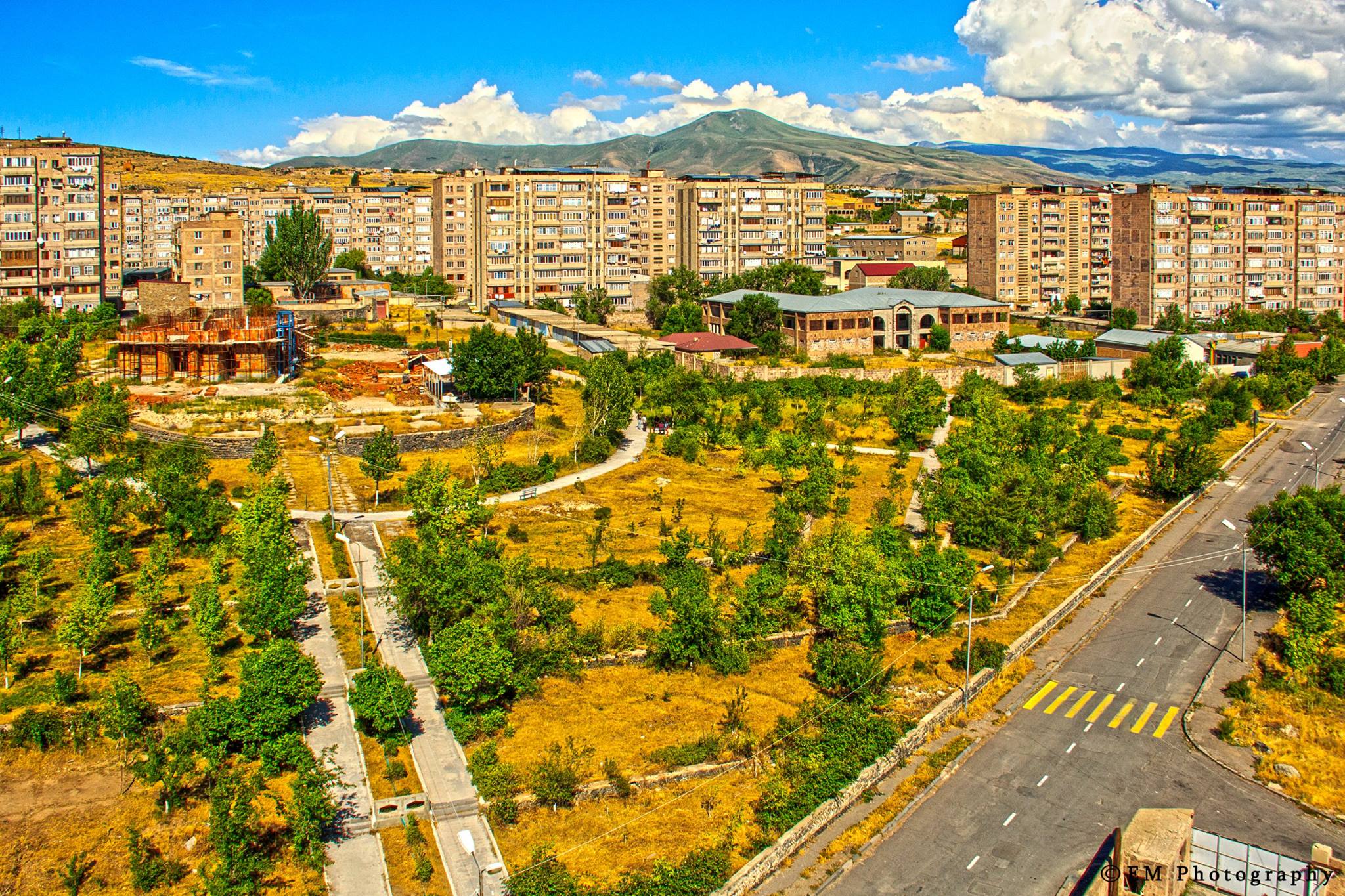 Կազմել է՝ համայնքի ղեկավար Հակոբ ԲալասյանըՀաստատվել է՝ համայնքի ավագանու  դեկտեմբերի  27 -ի № 67-Ա  որոշմամբ                 (նիստի ամսաթիվը)Բյուրեղավան  2019թ.ՆերածությունՏԱՊ-ը համայնքում առկա ֆինանսական, վարչական, մարդկային և սոցիալական ռեսուրսները կամ կապիտալները կառավարելու գործիք է: Այն փաստաթուղթ է, ուր հստակորեն ներկայացվում են սոցիալական, տնտեսական, մարդկային, բնական և այլ ռեսուրսների ներդրման միջոցով համայնքի զարգացմանն ուղղված՝ տվյալ տարվա համար ՏԻՄ-երի ռազմավարությունները, ծրագրերը և միջոցառումները։Բյուրեղավան համայնքի ՏԱՊ-ը մշակվել է հետևյալ հիմնական նպատակներով՝ համակարգել ՏԻՄ-երի տվյալ տարվա անելիքները,  սահմանել սոցիալ-տնտեսական զարգացման առաջնահերթությունները, գնահատել համայնքի ներքին ռեսուրսները, հաշվառել համայնքում ներդրվող արտաքին ռեսուրսները, հաշվարկել համախառն ռեսուրսները և բացահայտել պակասուրդը (դեֆիցիտը),համախմբել համայնքում տվյալ տարվա համար նախատեսվող բոլոր ծրագրերը և միջոցառումները ՀՀԶԾ-ով սահմանված՝ համայնքի տեսլականի և հիմնական նպատակների իրականացման շուրջ,շաղկապել նախատեսվող ծրագրերը և միջոցառումները դրանց իրականացման արդյունքների հետ՝ կիրառելով ՀՀԶԾ-ի ոլորտային ծրագրի «Տրամաբանական հենքը»,որոշակիացնել նախատեսվող ծրագրերի և միջոցառումների իրականացման ֆինանսական աղբյուրները և միջոցները, պատասխանատուները և ժամկետները, մշակել տվյալ տարվա ՏԱՊ-ի իրականացման ՄԳՊ-ը։Բյուրեղավան համայնքի 2019թ. տարեկան աշխատանքային պլանը բաղկացած է 5 բաժիններից.1-ին բաժնում  սահմանվում է համայնքի տեսլականը և ոլորտային նպատակները։2-րդ բաժնում ներկայացվում է համայնքի 2019 թվականի ծրագրերի ցանկը և տրամաբանական հենքերը (ըստ ոլորտների)։3-րդ բաժնում ներկայացվում է համայնքային գույքի կառավարման 2019 թվականի ծրագիրը։4-րդ բաժնում ներկայացվում է համայնքի ՏԱՊ-ի ֆինանսավորման պլանը։5-րդ բաժնում ներկայացվում է համայնքի ՏԱՊ-ի մոնիթորինգի և գնահատման պլանը։Համայնքի տեսլականը և ոլորտային նպատակներըՀամայնքի տեսլականը՝Բյուրեղավանը հագեցած ենթակառուցվածքներով, բարեկարգ, մաքուր, գեղատեսիլ, բնակչության կենսագործունեության համար անհրաժեշտ պայմաններով համայնք է, ուր մատուցվում են որակյալ հանրային ծառայություններ: Աղյուսակ 1. Համայնքի կայուն զարգացման ցուցանիշներըԱղյուսակ 2. Համայնքի ոլորտային նպատակներըՀամայնքի 2019 թ. ծրագրերի ցանկը և տրամաբանական հենքերը (ըստ ոլորտների)Աղյուսակ 3.  ՏԱՊ-ի ծրագրերը, որոնք ապահովված են համապատասխան ֆինանսական միջոցներով Աղյուսակ 4. ՀՀԶԾ –ում ներառված ծրագրերը, որոնք ապահովված չեն համապատասխան        ֆինանսական միջոցներով Աղյուսակ 5. ՏԱՊ-ով նախատեսված ծրագրերի տրամաբանական հենքերը՝ ըստ համայնքի ղեկավարի լիազորությունների ոլորտներիՀամայնքային գույքի կառավարման 2019թ. ծրագիրըՀամայնքի ՏԱՊ-ի ֆինանսավորման պլանըԱղյուսակ 7. ՏԱՊ-ի ֆինանսավորման պլանը՝ ըստ համայնքի ղեկավարի լիազորությունների ոլորտներիՀամայնքի ՏԱՊ-ի մոնիթորինգի և գնահատման պլանըԱղյուսակ 8.  Համայնքի 2019թ. ՏԱՊ-ում ներառված ծրագրի արդյունքային ցուցանիշների մոնիթորինգի և գնահատման վերաբերյալ տեղեկատվության ներկայացումըՑուցանիշԵլակետային արժեքԹիրախային արժեքԱղքատության շեմից ցածր գտնվող ընտանիքների թվի տեսակարար կշիռը համայնքի ընտանիքների ընդհանուր թվի մեջ (%)1714Համայնքի բյուջեի սեփական եկամուտների տեսակարար կշիռն ընդհանուր եկամուտների մեջ (%)33.734.4Համայնքում հաշվառված բնակիչների ընդհանուր թիվը (մարդ)1191612035Ոլորտային նպատակՎերջնական արդյունքի՝Վերջնական արդյունքի՝Վերջնական արդյունքի՝Վերջնական արդյունքի՝Ոլորտային նպատակՑուցանիշՑուցանիշԵլակետային արժեքԹիրախային արժեքՈլորտ 1. ԸնդհանուրՈլորտ 1. ԸնդհանուրՈլորտ 1. ԸնդհանուրԱպահովել տեղական ինքնակառավարման իրականացումը Բյուրեղավան համայնքում, ունենալ բնակչությանը համայնքային ծառայությունների մատուցման արդյունավետ, մասնագիտացված, նպատակային և թափանցիկ համակարգՀամայնքի բնակիչների բավարարվածությունը (հարցումների հիման վրա) ՏԻՄ-երի գործունեությունից, մատուցվող հանրային ծառայություններից, %Համայնքի բնակիչների բավարարվածությունը (հարցումների հիման վրա) ՏԻՄ-երի գործունեությունից, մատուցվող հանրային ծառայություններից, %8082Ապահովել տեղական ինքնակառավարման իրականացումը Բյուրեղավան համայնքում, ունենալ բնակչությանը համայնքային ծառայությունների մատուցման արդյունավետ, մասնագիտացված, նպատակային և թափանցիկ համակարգՀամայնքի բնակիչների մասնակցությամբ ՏԻՄ-երի (համայնքի ղեկավարի, համայնքի ավագանու) կողմից կայացված որոշումների թվի տեսակարար կշիռը կայացված որոշումների ընդհանուր թվի մեջ, %Համայնքի բնակիչների մասնակցությամբ ՏԻՄ-երի (համայնքի ղեկավարի, համայնքի ավագանու) կողմից կայացված որոշումների թվի տեսակարար կշիռը կայացված որոշումների ընդհանուր թվի մեջ, %13Ապահովել տեղական ինքնակառավարման իրականացումը Բյուրեղավան համայնքում, ունենալ բնակչությանը համայնքային ծառայությունների մատուցման արդյունավետ, մասնագիտացված, նպատակային և թափանցիկ համակարգՏԻՄ-երի կողմից մատուցվող համայնքային (հանրային, ոչ վարչական բնույթի) ծառայությունների հասանելիությունը համայնքի կենտրոն չհանդիսացող բնակավայրերի բնակիչներին, %ՏԻՄ-երի կողմից մատուցվող համայնքային (հանրային, ոչ վարչական բնույթի) ծառայությունների հասանելիությունը համայնքի կենտրոն չհանդիսացող բնակավայրերի բնակիչներին, %9091Ոլորտ 2. Պաշտպանության կազմակերպումՈլորտ 2. Պաշտպանության կազմակերպումՈլորտ 2. Պաշտպանության կազմակերպում2019 թվականին պաշտպանության կազմակերպման ոլորտում ծրագրեր և միջոցառումներ չեն նախատեսվում, այդ պատճառով ոլորտային նպատակ չի սահմանվել2019 թվականին պաշտպանության կազմակերպման ոլորտում ծրագրեր և միջոցառումներ չեն նախատեսվում, այդ պատճառով ոլորտային նպատակ չի սահմանվել2019 թվականին պաշտպանության կազմակերպման ոլորտում ծրագրեր և միջոցառումներ չեն նախատեսվում, այդ պատճառով ոլորտային նպատակ չի սահմանվել--Ոլորտ 3. Արտակարգ իրավիճակներից բնակչության պաշտպանություն և քաղաքացիական պաշտպանության կազմակերպումՈլորտ 3. Արտակարգ իրավիճակներից բնակչության պաշտպանություն և քաղաքացիական պաշտպանության կազմակերպումՈլորտ 3. Արտակարգ իրավիճակներից բնակչության պաշտպանություն և քաղաքացիական պաշտպանության կազմակերպում2019 թվականին արտակարգ իրավիճակներից բնակչության պաշտպանության և քաղաքացիական պաշտպանության կազմակերպման ոլորտում ծրագրեր և միջոցառումներ չեն նախատեսվում, այդ պատճառով ոլորտային նպատակ չի սահմանվել2019 թվականին արտակարգ իրավիճակներից բնակչության պաշտպանության և քաղաքացիական պաշտպանության կազմակերպման ոլորտում ծրագրեր և միջոցառումներ չեն նախատեսվում, այդ պատճառով ոլորտային նպատակ չի սահմանվել2019 թվականին արտակարգ իրավիճակներից բնակչության պաշտպանության և քաղաքացիական պաշտպանության կազմակերպման ոլորտում ծրագրեր և միջոցառումներ չեն նախատեսվում, այդ պատճառով ոլորտային նպատակ չի սահմանվել--Ոլորտ 4. Քաղաքաշինություն և կոմունալ տնտեսությունՈլորտ 4. Քաղաքաշինություն և կոմունալ տնտեսությունՈլորտ 4. Քաղաքաշինություն և կոմունալ տնտեսությունՔաղաքաշինության և կոմունալ տնտեսության ոլորտում ապահովել որակյալ ծառայությունների մատուցումը՝ կազմակերպել համայնքային ենթակառուցվածքների, հանրային վայրերի պահպանումն ու արդիականացումըՀամայնքի բնակիչների բավարարվածությունը քաղաքաշինության և կոմունալ տնտեսության ոլորտում մատուցվող ծառայություններից, %Համայնքի բնակիչների բավարարվածությունը քաղաքաշինության և կոմունալ տնտեսության ոլորտում մատուցվող ծառայություններից, %4041Քաղաքաշինության և կոմունալ տնտեսության ոլորտում ապահովել որակյալ ծառայությունների մատուցումը՝ կազմակերպել համայնքային ենթակառուցվածքների, հանրային վայրերի պահպանումն ու արդիականացումըԲնակիչների կարծիքը համայնքում գիշերային լուսավորվածության իրականացման վերաբերյալ՝Բնակիչների կարծիքը համայնքում գիշերային լուսավորվածության իրականացման վերաբերյալ՝լավ լավՈլորտ 5. ՀողօգտագործումՈլորտ 5. ՀողօգտագործումՈլորտ 5. Հողօգտագործում2019 թվականին հողօգտագործման ոլորտում ծրագրեր և միջոցառումներ չեն նախատեսվում, այդ պատճառով ոլորտային նպատակ չի սահմանվել2019 թվականին հողօգտագործման ոլորտում ծրագրեր և միջոցառումներ չեն նախատեսվում, այդ պատճառով ոլորտային նպատակ չի սահմանվել2019 թվականին հողօգտագործման ոլորտում ծրագրեր և միջոցառումներ չեն նախատեսվում, այդ պատճառով ոլորտային նպատակ չի սահմանվել--Ոլորտ 6. ՏրանսպորտՈլորտ 6. ՏրանսպորտՈլորտ 6. ՏրանսպորտԲարելավել համայնքային ենթակայության ճանապարհների և ինժեներական կառույցների սպասարկման, շահագործման և պահպանման ծառայությունների որակըԸնթացիկ նորոգված ներհամայնքային ճանապարհների երկարությունը, կմԸնթացիկ նորոգված ներհամայնքային ճանապարհների երկարությունը, կմ912Բարելավել համայնքային ենթակայության ճանապարհների և ինժեներական կառույցների սպասարկման, շահագործման և պահպանման ծառայությունների որակըԸնթացիկ նորոգված ներհամայնքային ճանապարհների տեսակարար կշիռը ընդհանուրի մեջ, %Ընթացիկ նորոգված ներհամայնքային ճանապարհների տեսակարար կշիռը ընդհանուրի մեջ, %7580Բարելավել համայնքային ենթակայության ճանապարհների և ինժեներական կառույցների սպասարկման, շահագործման և պահպանման ծառայությունների որակըՀամայնքային ենթակայության ճանապարհների և ինժեներական կառույցների սպասարկման, շահագործման և պահպանման ծառայությունների որակը՝Համայնքային ենթակայության ճանապարհների և ինժեներական կառույցների սպասարկման, շահագործման և պահպանման ծառայությունների որակը՝բավարարլավՈլորտ 7. Առևտուր և ծառայություններՈլորտ 7. Առևտուր և ծառայություններՈլորտ 7. Առևտուր և ծառայություններ2019 թվականին առևտրի և ծառայությունների ոլորտում ծրագրեր և միջոցառումներ չեն նախատեսվում, այդ պատճառով ոլորտային նպատակ չի սահմանվել2019 թվականին առևտրի և ծառայությունների ոլորտում ծրագրեր և միջոցառումներ չեն նախատեսվում, այդ պատճառով ոլորտային նպատակ չի սահմանվել2019 թվականին առևտրի և ծառայությունների ոլորտում ծրագրեր և միջոցառումներ չեն նախատեսվում, այդ պատճառով ոլորտային նպատակ չի սահմանվել--Ոլորտ 8. ԿրթությունՈլորտ 8. ԿրթությունՈլորտ 8. ԿրթությունԱպահովել համայնքի բնակիչներին նախադպրոցական կրթության և արտադպրոցական դաստիարակության ծառայությունների մատուցումըԲնակիչների բավարարվածությունը մատուցվող նախադպրոցական կրթության ծառայությունից, %Բնակիչների բավարարվածությունը մատուցվող նախադպրոցական կրթության ծառայությունից, %6065Ապահովել համայնքի բնակիչներին նախադպրոցական կրթության և արտադպրոցական դաստիարակության ծառայությունների մատուցումըՄատուցվող նախադպրոցական կրթության ծառայության հասանելիությունը համայնքի բնակիչներին, %Մատուցվող նախադպրոցական կրթության ծառայության հասանելիությունը համայնքի բնակիչներին, %6061Ապահովել համայնքի բնակիչներին նախադպրոցական կրթության և արտադպրոցական դաստիարակության ծառայությունների մատուցումըԱրտադպրոցական դաստիարակության խմբակներում ընդգրկված երեխաների թվի տեսակարար կշիռը դպրոցական տարիքի երեխաների ընդհանուր թվի մեջ, %Արտադպրոցական դաստիարակության խմբակներում ընդգրկված երեխաների թվի տեսակարար կշիռը դպրոցական տարիքի երեխաների ընդհանուր թվի մեջ, %4548Ոլորտ 9. Մշակույթ և երիտասարդության հետ տարվող աշխատանքներՈլորտ 9. Մշակույթ և երիտասարդության հետ տարվող աշխատանքներՈլորտ 9. Մշակույթ և երիտասարդության հետ տարվող աշխատանքներԱպահովել ՏԻՄ-երի կողմից համայնքի բնակչությանը մշակույթի և երիտասարդության հետ տարվող որակյալ և մատչելի ծառայությունների մատուցումըՄատուցվող մշակութային ծառայությունների հասանելիությունը համայնքի կենտրոն չհանդիսացող բնակավայրերի բնակիչներին, %Մատուցվող մշակութային ծառայությունների հասանելիությունը համայնքի կենտրոն չհանդիսացող բնակավայրերի բնակիչներին, %8085Ապահովել ՏԻՄ-երի կողմից համայնքի բնակչությանը մշակույթի և երիտասարդության հետ տարվող որակյալ և մատչելի ծառայությունների մատուցումըԳրադարանից օգտվողների թվի տարեկան աճը, %Գրադարանից օգտվողների թվի տարեկան աճը, %56Ոլորտ 10. ԱռողջապահությունՈլորտ 10. ԱռողջապահությունՈլորտ 10. ԱռողջապահությունԱռողջապահության ոլորտում նախատեսվում  է կապիտալ վերանորոգել             «Ա. Պետրոսյանի անվան Բյուրեղավանի քաղաքային պոլիկլինիկա» ՓԲԸ-ի ռենտգեն հետազոտության սենյակը և սանհանգույցներըԱռողջապահության ոլորտում նախատեսվում  է կապիտալ վերանորոգել             «Ա. Պետրոսյանի անվան Բյուրեղավանի քաղաքային պոլիկլինիկա» ՓԲԸ-ի ռենտգեն հետազոտության սենյակը և սանհանգույցներըԱռողջապահության ոլորտում նախատեսվում  է կապիտալ վերանորոգել             «Ա. Պետրոսյանի անվան Բյուրեղավանի քաղաքային պոլիկլինիկա» ՓԲԸ-ի ռենտգեն հետազոտության սենյակը և սանհանգույցներըվատ լավՈլորտ 11. Ֆիզիկական կուլտուրա և սպորտՈլորտ 11. Ֆիզիկական կուլտուրա և սպորտՈլորտ 11. Ֆիզիկական կուլտուրա և սպորտԱպահովել Ֆիզիկական կուլտուրայի և սպորտի բնագավառում որակյալ ծառայությունների մատուցումըՄատուցվող մարզական ծառայությունների մատչելիությունը համայնքի կենտրոն չհանդիսացող բնակավայրերի բնակիչներին, %Մատուցվող մարզական ծառայությունների մատչելիությունը համայնքի կենտրոն չհանդիսացող բնակավայրերի բնակիչներին, %4045Ապահովել Ֆիզիկական կուլտուրայի և սպորտի բնագավառում որակյալ ծառայությունների մատուցումըԲնակիչների բավարարվածությունը մատուցվող ծառայություններից, %Բնակիչների բավարարվածությունը մատուցվող ծառայություններից, %2035Ոլորտ 12. Սոցիալական պաշտպանությունՈլորտ 12. Սոցիալական պաշտպանությունՈլորտ 12. Սոցիալական պաշտպանությունԹեթևացնել համայնքում բնակվող անապահով ընտանիքների հոգսերըՍոցիալական ծրագրի առկայությունը, այո/ոչՍոցիալական ծրագրի առկայությունը, այո/ոչայոայոԹեթևացնել համայնքում բնակվող անապահով ընտանիքների հոգսերըՍոցիալապես անապահով ընտանիքներին տրամադրվող սոցիալական աջակցության հասցեականության վերաբերյալ բնակիչների կարծիքըՍոցիալապես անապահով ընտանիքներին տրամադրվող սոցիալական աջակցության հասցեականության վերաբերյալ բնակիչների կարծիքըբավարարլավՈլորտ 13. ԳյուղատնտեսությունՈլորտ 13. ԳյուղատնտեսությունՈլորտ 13. Գյուղատնտեսություն2019 թվականին գյուղատնտեսության ոլորտում ծրագրեր և միջոցառումներ չեն նախատեսվում, այդ պատճառով ոլորտային նպատակ չի սահմանվել2019 թվականին գյուղատնտեսության ոլորտում ծրագրեր և միջոցառումներ չեն նախատեսվում, այդ պատճառով ոլորտային նպատակ չի սահմանվել2019 թվականին գյուղատնտեսության ոլորտում ծրագրեր և միջոցառումներ չեն նախատեսվում, այդ պատճառով ոլորտային նպատակ չի սահմանվել--Ոլորտ 14. Անասնաբուժություն և բուսասանիտարիաՈլորտ 14. Անասնաբուժություն և բուսասանիտարիաՈլորտ 14. Անասնաբուժություն և բուսասանիտարիա2019 թվականին անասնաբուժության և բուսասանիտարիայի ոլորտում ծրագրեր և միջոցառումներ չեն նախատեսվում, այդ պատճառով ոլորտային նպատակ չի սահմանվել2019 թվականին անասնաբուժության և բուսասանիտարիայի ոլորտում ծրագրեր և միջոցառումներ չեն նախատեսվում, այդ պատճառով ոլորտային նպատակ չի սահմանվել2019 թվականին անասնաբուժության և բուսասանիտարիայի ոլորտում ծրագրեր և միջոցառումներ չեն նախատեսվում, այդ պատճառով ոլորտային նպատակ չի սահմանվել--Ոլորտ 15. Շրջակա միջավայրի պահպանությունՈլորտ 15. Շրջակա միջավայրի պահպանությունՈլորտ 15. Շրջակա միջավայրի պահպանությունԱպահովել համայնքի բնակիչների առողջության և շրջակա միջավայրի վրա աղբի բացասական ներգործության նվազեցումը և չեզոքացումը, ստեղծել բնակության համար հարմարավետ և էկոլոգիապես անվտանգ պայմաններՀամայնքի բնակիչների բավարարվածությունը մատուցված  աղբահանության և սանիտարական մաքրման ծառայություններից (հարցումների հիման վրա)Համայնքի բնակիչների բավարարվածությունը մատուցված  աղբահանության և սանիտարական մաքրման ծառայություններից (հարցումների հիման վրա)ավելի շատ վատ, քան լավավելի շատ լավ, քան վատ   Ապահովել համայնքի բնակիչների առողջության և շրջակա միջավայրի վրա աղբի բացասական ներգործության նվազեցումը և չեզոքացումը, ստեղծել բնակության համար հարմարավետ և էկոլոգիապես անվտանգ պայմաններՀամայնքում հավաքված և աղբավայր տեղափոխված աղբի քանակի տեսակարար կշիռը համայնքում առաջացող ամբողջ աղբի քանակի մեջ, % Համայնքում հավաքված և աղբավայր տեղափոխված աղբի քանակի տեսակարար կշիռը համայնքում առաջացող ամբողջ աղբի քանակի մեջ, % 8095Ոլորտ 16. ԶբոսաշրջությունՈլորտ 16. ԶբոսաշրջությունՈլորտ 16. ԶբոսաշրջությունՆպաստել դեպի համայնք զբոսաշրջիկների թվի ավելացմանըՀամայնքի գրավչության մեծացումՀամայնքի գրավչության մեծացումոչ այոՈլորտ 17. Տեղական ինքնակառավարմանը բնակիչների մասնակցությունՈլորտ 17. Տեղական ինքնակառավարմանը բնակիչների մասնակցությունՈլորտ 17. Տեղական ինքնակառավարմանը բնակիչների մասնակցությունԱպահովել տեղական ինքնակառավարմանը համայնքի բնակչության մասնակցությունը և ՏԻՄ-ի աշխատանքների թափանցիկության մակարդակի բարձրացումըԱպահովել տեղական ինքնակառավարմանը համայնքի բնակչության մասնակցությունը և ՏԻՄ-ի աշխատանքների թափանցիկության մակարդակի բարձրացումըՀամայնքի բնակիչների մասնակցությամբ ՏԻՄ-երի (համայնքի ղեկավարի, համայնքի ավագանու) կողմից կայացված որոշումների թվի տեսակարար կշիռը կայացված որոշումների ընդհանուր թվի մեջ (%)35Հ/հԾրագրի անվանումըԾրագրի արժեքը (հազ. դրամ)ԲԲՀ-ի բնակավայրըՈլորտ 1. ԸնդհանուրՈլորտ 1. ԸնդհանուրՀամայնքային ծառայությունների արդյունավետ, թափանցիկ կառավարում, ենթակառուցվածքների գործունեության պահպանում78215.0ընդհանուր համայնքայինԸնդամենըԸնդամենը78215.0-Ոլորտ 2. Պաշտպանության կազմակերպումՈլորտ 2. Պաշտպանության կազմակերպում2019 թվականին պաշտպանության կազմակերպման ոլորտում ծրագրեր և միջոցառումներ չեն նախատեսվում--ԸնդամենըԸնդամենը--Ոլորտ 3. Արտակարգ իրավիճակներից բնակչության պաշտպանություն և քաղաքացիական պաշտպանության կազմակերպումՈլորտ 3. Արտակարգ իրավիճակներից բնակչության պաշտպանություն և քաղաքացիական պաշտպանության կազմակերպում2019 թվականին արտակարգ իրավիճակներից բնակչության պաշտպանության և քաղաքացիական պաշտպանության կազմակերպման ոլորտում ծրագրեր և միջոցառումներ չեն նախատեսվում--ԸնդամենըԸնդամենը--Ոլորտ 4. Քաղաքաշինություն և կոմունալ տնտեսությունՈլորտ 4. Քաղաքաշինություն և կոմունալ տնտեսությունՋրաբեր և Նուռնուս  բնակավայրերի վարչական շենքի  և մշակույթիային դահլիճների  կապիտալ վերանորոգման աշխատանքների իրականացում։10000.0Ջրաբեր և ՆուռնուսՀամայնքի արտաքին լուսավորության համակարգի պահպանում, բարելավում, էներգախնայողության և վերականգնվող էներգիայի հետ կապված նախագծերի իրականացում։10000.0ընդհանուր համայնքայինԲյուրեղավան, Նուռնուս  և Ջրաբեր բնակավայրերում  գտնվող հուշարձանների վերանորոգում10000.0ընդհանուր համայնքայինԸնդամենըԸնդամենը30000.0Ոլորտ 5. ՀողօգտագործումՈլորտ 5. Հողօգտագործում2019 թվականին հողօգտագործման ոլորտում ծրագրեր և միջոցառումներ չեն նախատեսվում--ԸնդամենըԸնդամենը--Ոլորտ 6. ՏրանսպորտՈլորտ 6. ՏրանսպորտՆերհամայնքային ճանապարհային տնտեսության պահպանություն30000.0ընդհանուր համայնքայինԸնդամենըԸնդամենը30000.0-Ոլորտ 7. Առևտուր և ծառայություններՈլորտ 7. Առևտուր և ծառայություններ2019 թվականին առևտրի և ծառայությունների ոլորտում ծրագրեր և միջոցառումներ չեն նախատեսվում--ԸնդամենըԸնդամենը--Ոլորտ 8. ԿրթությունՈլորտ 8. ԿրթությունԲյուրեղավան համայնքում նախադպրոցական կրթության ծառայությունների մատուցում34480,0ընդհանուր համայնքայինԲյուրեղավան համայնքում արտադպրոցական դաստիարակության ծառայության մատուցում45067.0ընդհանուր համայնքայինԸնդամենըԸնդամենը79547.0-Ոլորտ 9. Մշակույթ և երիտասարդության հետ տարվող աշխատանքներՈլորտ 9. Մշակույթ և երիտասարդության հետ տարվող աշխատանքներՄշակութային, մարզական և հոգևոր կյանքի աշխուժացում4000.0ընդհանուր համայնքայինԸնդամենըԸնդամենը4000.0-Ոլորտ 10. ԱռողջապահությունՈլորտ 10. ԱռողջապահությունԱռողջապահության ոլորտում նախատեսվում  է կապիտալ վերանորոգել             «Ա. Պետրոսյանի անվան Բյուրեղավանի քաղաքային պոլիկլինիկա» ՓԲԸ-ի ռենտգեն հետազոտության սենյակը և սանհանգույցները            9600.0ԲյուրեղավանԸնդամենըԸնդամենը            9600.0-Ոլորտ 11. Ֆիզիկական կուլտուրա և սպորտՈլորտ 11. Ֆիզիկական կուլտուրա և սպորտ2019 թվականին ֆիզիկական կուլտուրայի և  սպորտի ոլորտում ծրագրեր և միջոցառումներ չեն նախատեսվում--ԸնդամենըԸնդամենը-Ոլորտ 12. Սոցիալական պաշտպանությունՈլորտ 12. Սոցիալական պաշտպանությունԱջակցություն համայնքի սոցիալապես  անապահով բնակիչներին4000.0ընդհանուր համայնքային ԸնդամենըԸնդամենը4000.0-Ոլորտ 13. ԳյուղատնտեսությունՈլորտ 13. Գյուղատնտեսություն2019 թվականին գյուղատնտեսության ոլորտում ծրագրեր և միջոցառումներ չեն նախատեսվում--ԸնդամենըԸնդամենը--Ոլորտ 14. Անասնաբուժություն և բուսասանիտարիաՈլորտ 14. Անասնաբուժություն և բուսասանիտարիա2019 թվականին անասնաբուժության և բուսասանիտարիայի ոլորտում ծրագրեր և միջոցառումներ չեն նախատեսվում--ԸնդամենըԸնդամենը--Ոլորտ 15. Շրջակա միջավայրի պահպանությունՈլորտ 15. Շրջակա միջավայրի պահպանությունՀամայնքի տարածքում աղբահանության և սանիտարական մաքրման աշխատանքների իրականացում68000.0ընդհանուր համայնքայինԲյուրեղավան բնակավայրի պուրակի կանաչապատման աշխատանքների իրականացում3000.0Բյուրեղավան      Ինքնաթափ մեքենայի ձեռք բերում8000.0ընդհանուր համայնքայինԸնդամենըԸնդամենը79000.0-Ոլորտ 16. ԶբոսաշրջությունՈլորտ 16. ԶբոսաշրջությունՈլորտ 16. ԶբոսաշրջությունՈլորտ 16. ԶբոսաշրջությունԲյուրեղավան բնակավայրում հուշաղբյուրի կառուցում7000.0ԲյուրեղավանԸնդամենըԸնդամենը7000.0Ոլորտ 17. Տեղական ինքնակառավարմանը բնակիչների մասնակցությունՈլորտ 17. Տեղական ինքնակառավարմանը բնակիչների մասնակցությունՈլորտ 17. Տեղական ինքնակառավարմանը բնակիչների մասնակցությունՈլորտ 17. Տեղական ինքնակառավարմանը բնակիչների մասնակցությունՀամայնքի բնակավայրերում ավագանու արտագնա նիստերի կազմակերպում, հանրային քննարկումների կազմակերպում և անցկացում ԸնդամենըԸնդհանուրըԸնդհանուրը321362.0-Հ/հԾրագրի անվանումըԾրագրի արժեքը (հազ. դրամ)ԲԲՀ-ի բնակավայրըՈլորտ 4. Քաղաքաշինություն և կոմունալ տնտեսությունՈլորտ 4. Քաղաքաշինություն և կոմունալ տնտեսությունԲյուրեղավան բնակավայրի բազմաբնակարան  շենքերի տանիքների կապիտալ վերանորոգում15000.0ԲյուրեղավանԸնդամենըԸնդամենը15000.0Հ/հԾրագրի անվանումըԾրագրի արժեքը (հազ. դրամ)ԲԲՀ-ի բնակավայրըՈլորտ  11.Ֆիզիկական կուլտուրա և սպորտՈլորտ  11.Ֆիզիկական կուլտուրա և սպորտԲյուրեղավան բնակավայրի մանկապատանեկան նարզադպրոցի կառուցումը և մարզադաշտի վերանորոգումը20000.0ԲյուրեղավանԸնդամենըԸնդամենը20000.0Հ/հԾրագրի անվանումըԾրագրի արժեքը (հազ. դրամ)ԲԲՀ-ի բնակավայրըՈլորտ 13. ԳյուղատնտեսությունՈլորտ 13. ԳյուղատնտեսությունՀամայնքի ոռոգման ցանցի հիմնանորոգումն ու վերակառուցումը20000.0Ընդհանուր համայնքայինԸնդամենըԸնդամենը20000.0Ամփոփ նկարագիրԱրդյունքային ցուցանիշներՏեղեկատվության աղբյուրներՊատասխանատուԺամկետՌիսկերՈլորտ 1. Ընդհանուր Ոլորտ 1. Ընդհանուր Ոլորտ 1. Ընդհանուր Ոլորտ 1. Ընդհանուր Ոլորտ 1. Ընդհանուր Ոլորտ 1. Ընդհանուր Ոլորտային նպատակԱպահովել տեղական ինքնակառավարման իրականացումը Բյուրեղավան համայնքում, ունենալ բնակչությանը համայնքային ծառայությունների մատուցման արդյունավետ, մասնագիտացված, նպատակային և թափանցիկ համակարգՈլորտային նպատակԱպահովել տեղական ինքնակառավարման իրականացումը Բյուրեղավան համայնքում, ունենալ բնակչությանը համայնքային ծառայությունների մատուցման արդյունավետ, մասնագիտացված, նպատակային և թափանցիկ համակարգՈլորտի ազդեցության (վերջնական արդյունքի) ցուցանիշՀամայնքի բնակիչների բավարարվածությունը (հարցումների հիման վրա) ՏԻՄ-երի գործունեությունից, մատուցվող հանրային ծառայություններից, 81%Համայնքի բնակիչների մասնակցությամբ ՏԻՄ-երի (համայնքի ղեկավարի, համայնքի ավագանու) կողմից կայացված որոշումների թվի տեսակարար կշիռը կայացված որոշումների ընդհանուր թվի մեջ, 3%ՏԻՄ-երի կողմից մատուցվող համայնքային (հանրային, ոչ վարչական բնույթի) ծառայությունների հասանելիությունը համայնքի կենտրոն չհանդիսացող բնակավայրերի բնակիչներին, 91%Ոլորտի ազդեցության (վերջնական արդյունքի) ցուցանիշՀամայնքի բնակիչների բավարարվածությունը (հարցումների հիման վրա) ՏԻՄ-երի գործունեությունից, մատուցվող հանրային ծառայություններից, 81%Համայնքի բնակիչների մասնակցությամբ ՏԻՄ-երի (համայնքի ղեկավարի, համայնքի ավագանու) կողմից կայացված որոշումների թվի տեսակարար կշիռը կայացված որոշումների ընդհանուր թվի մեջ, 3%ՏԻՄ-երի կողմից մատուցվող համայնքային (հանրային, ոչ վարչական բնույթի) ծառայությունների հասանելիությունը համայնքի կենտրոն չհանդիսացող բնակավայրերի բնակիչներին, 91%Ոլորտի ազդեցության (վերջնական արդյունքի) ցուցանիշՀամայնքի բնակիչների բավարարվածությունը (հարցումների հիման վրա) ՏԻՄ-երի գործունեությունից, մատուցվող հանրային ծառայություններից, 81%Համայնքի բնակիչների մասնակցությամբ ՏԻՄ-երի (համայնքի ղեկավարի, համայնքի ավագանու) կողմից կայացված որոշումների թվի տեսակարար կշիռը կայացված որոշումների ընդհանուր թվի մեջ, 3%ՏԻՄ-երի կողմից մատուցվող համայնքային (հանրային, ոչ վարչական բնույթի) ծառայությունների հասանելիությունը համայնքի կենտրոն չհանդիսացող բնակավայրերի բնակիչներին, 91%Ոլորտի ազդեցության (վերջնական արդյունքի) ցուցանիշՀամայնքի բնակիչների բավարարվածությունը (հարցումների հիման վրա) ՏԻՄ-երի գործունեությունից, մատուցվող հանրային ծառայություններից, 81%Համայնքի բնակիչների մասնակցությամբ ՏԻՄ-երի (համայնքի ղեկավարի, համայնքի ավագանու) կողմից կայացված որոշումների թվի տեսակարար կշիռը կայացված որոշումների ընդհանուր թվի մեջ, 3%ՏԻՄ-երի կողմից մատուցվող համայնքային (հանրային, ոչ վարչական բնույթի) ծառայությունների հասանելիությունը համայնքի կենտրոն չհանդիսացող բնակավայրերի բնակիչներին, 91%Ծրագիր 1. Համայնքային ծառայությունների արդյունավետ, թափանցիկ կառավարում, ենթակառուցվածքների գործունեության պահպանումԾրագիր 1. Համայնքային ծառայությունների արդյունավետ, թափանցիկ կառավարում, ենթակառուցվածքների գործունեության պահպանումԾրագիր 1. Համայնքային ծառայությունների արդյունավետ, թափանցիկ կառավարում, ենթակառուցվածքների գործունեության պահպանումԾրագիր 1. Համայնքային ծառայությունների արդյունավետ, թափանցիկ կառավարում, ենթակառուցվածքների գործունեության պահպանումԾրագիր 1. Համայնքային ծառայությունների արդյունավետ, թափանցիկ կառավարում, ենթակառուցվածքների գործունեության պահպանումԾրագիր 1. Համայնքային ծառայությունների արդյունավետ, թափանցիկ կառավարում, ենթակառուցվածքների գործունեության պահպանումԾրագրի նպատակԲարելավելբնակչությանը մատուցվող  հանրային ծառայությունների որակըԾրագրի ազդեցության (վերջնական արդյունքի) ցուցանիշԲնակչությանը մատուցվող հանրային ծառայությունների որակը՝ լավԾրագրի գնահատման համակարգ,ՄԳ կիսամյակային, տարեկան հաշվետվություններՀամայնքի ղեկավար,  աշխատակազմի քարտուղար, բնակավայրերիվարչական ղեկավարներ2019թ. հունվար- դեկտեմբերՀամապատասխան մարդկային, նյութական և ֆինանսական ռեսուրսների առկայություն Միջանկյալ արդյունք 1Ապահովվել է աշխատակազմի և համայնքային ենթակառուցվածքներիբնականոն գործունեությունըԵլքային ցուցանիշներ (քանակ, որակ, ժամկետ) Համայնքի աշխատակազմի աշխատանքային օրերի թիվը տարվա ընթացքում, 248 օրՀամայնքի աշխատակազմի աշխատողների թիվը, 31Համայնքի պաշտոնական համացանցային կայքի առկայությունը, այոՏԻՄ-երի, աշխատակազմի գործունեության վերաբերյալ բնակիչների կողմից ստացվող դիմում-բողոքների թվի նվազում, 1 %-ովԱնշարժ գույքի հարկի բազայում առկա անճշտությունների նվազեցում, 4%Աշխատակազմում առկա տեղեկատվական և հեռահաղորդակցության համակարգերի օգտագործման մակարդակը` 90%Աշխատակազմում ստացված մեկ դիմումին պատասխանելու միջին ժամանակը, 4 օրԱշխատակազմ,  ՄԳ կիսամյակային, տարեկան հաշվետվություններ,քաղաքացիական հասարակության կազմակերպություններ և խմբեր, բնակիչներՀամայնքի ղեկավար, աշխատակազմի քարտուղար, վարչական ղեկավարներ2019թ. հունվար– դեկտեմբերՀամապատասխան մարդկային ևֆինանսական ռեսուրսների        առկայությունՄիջոցառումներ  Աշխատակազմի բնականոն գործունեության ապահովումՀամայնքի հողի հարկի և գույքահարկի գանձման ավտոմատացված համակարգերի սպասարկման վճարների կատարումՄասնագիտական ծառայությունների ձեռք բերումԲյուրեղավան համայնքի Ջրաբեր բնակավայրի վարչական ղեկավարի և առաջատար մասնագետի գործունեության ապահովումԲյուրեղավան համայնքի Նուռնուս բնակավայրի վարչական ղեկավարի և առաջատար մասնագետի գործունեության ապահովումՄիջոցառումներ  Աշխատակազմի բնականոն գործունեության ապահովումՀամայնքի հողի հարկի և գույքահարկի գանձման ավտոմատացված համակարգերի սպասարկման վճարների կատարումՄասնագիտական ծառայությունների ձեռք բերումԲյուրեղավան համայնքի Ջրաբեր բնակավայրի վարչական ղեկավարի և առաջատար մասնագետի գործունեության ապահովումԲյուրեղավան համայնքի Նուռնուս բնակավայրի վարչական ղեկավարի և առաջատար մասնագետի գործունեության ապահովումՄուտքային ցուցանիշներ (ներդրված ռեսուրսներ) Համայնքի տարեկան բյուջեով նախատեսված պահպանման ծախսեր՝ 78215.0 հազ. դրամ Համայնքի աշխատակազմի աշխատողներ՝ 31Համայնքի հողի հարկի և գույքահարկի գանձման ավտոմատացված համակարգեր` 1Համայնքապետարանի վարչական շենք և գույք Վարչական ներկայացուցիչների նստավայրերի շենքեր և գույքՀամայնքի պաշտոնական համացանցային կայք` http://byureghavan.am/   Մուտքային ցուցանիշներ (ներդրված ռեսուրսներ) Համայնքի տարեկան բյուջեով նախատեսված պահպանման ծախսեր՝ 78215.0 հազ. դրամ Համայնքի աշխատակազմի աշխատողներ՝ 31Համայնքի հողի հարկի և գույքահարկի գանձման ավտոմատացված համակարգեր` 1Համայնքապետարանի վարչական շենք և գույք Վարչական ներկայացուցիչների նստավայրերի շենքեր և գույքՀամայնքի պաշտոնական համացանցային կայք` http://byureghavan.am/   Մուտքային ցուցանիշներ (ներդրված ռեսուրսներ) Համայնքի տարեկան բյուջեով նախատեսված պահպանման ծախսեր՝ 78215.0 հազ. դրամ Համայնքի աշխատակազմի աշխատողներ՝ 31Համայնքի հողի հարկի և գույքահարկի գանձման ավտոմատացված համակարգեր` 1Համայնքապետարանի վարչական շենք և գույք Վարչական ներկայացուցիչների նստավայրերի շենքեր և գույքՀամայնքի պաշտոնական համացանցային կայք` http://byureghavan.am/   Մուտքային ցուցանիշներ (ներդրված ռեսուրսներ) Համայնքի տարեկան բյուջեով նախատեսված պահպանման ծախսեր՝ 78215.0 հազ. դրամ Համայնքի աշխատակազմի աշխատողներ՝ 31Համայնքի հողի հարկի և գույքահարկի գանձման ավտոմատացված համակարգեր` 1Համայնքապետարանի վարչական շենք և գույք Վարչական ներկայացուցիչների նստավայրերի շենքեր և գույքՀամայնքի պաշտոնական համացանցային կայք` http://byureghavan.am/   Ոլորտ 2. Պաշտպանության կազմակերպումՈլորտ 2. Պաշտպանության կազմակերպումՈլորտ 2. Պաշտպանության կազմակերպումՈլորտ 2. Պաշտպանության կազմակերպումՈլորտ 2. Պաշտպանության կազմակերպումՈլորտ 2. Պաշտպանության կազմակերպում2019 թվականին պաշտպանության կազմակերպման ոլորտում ծրագրեր և միջոցառումներ չեն նախատեսվում2019 թվականին պաշտպանության կազմակերպման ոլորտում ծրագրեր և միջոցառումներ չեն նախատեսվում2019 թվականին պաշտպանության կազմակերպման ոլորտում ծրագրեր և միջոցառումներ չեն նախատեսվում2019 թվականին պաշտպանության կազմակերպման ոլորտում ծրագրեր և միջոցառումներ չեն նախատեսվում2019 թվականին պաշտպանության կազմակերպման ոլորտում ծրագրեր և միջոցառումներ չեն նախատեսվում2019 թվականին պաշտպանության կազմակերպման ոլորտում ծրագրեր և միջոցառումներ չեն նախատեսվումՈլորտ 3. Արտակարգ իրավիճակներից բնակչության պաշտպանություն և քաղաքացիական պաշտպանության կազմակերպումՈլորտ 3. Արտակարգ իրավիճակներից բնակչության պաշտպանություն և քաղաքացիական պաշտպանության կազմակերպումՈլորտ 3. Արտակարգ իրավիճակներից բնակչության պաշտպանություն և քաղաքացիական պաշտպանության կազմակերպումՈլորտ 3. Արտակարգ իրավիճակներից բնակչության պաշտպանություն և քաղաքացիական պաշտպանության կազմակերպումՈլորտ 3. Արտակարգ իրավիճակներից բնակչության պաշտպանություն և քաղաքացիական պաշտպանության կազմակերպումՈլորտ 3. Արտակարգ իրավիճակներից բնակչության պաշտպանություն և քաղաքացիական պաշտպանության կազմակերպում2019 թվականին արտակարգ իրավիճակներից բնակչության պաշտպանության և քաղաքացիական պաշտպանության կազմակերպման ոլորտում ծրագրեր և միջոցառումներ չեն նախատեսվում2019 թվականին արտակարգ իրավիճակներից բնակչության պաշտպանության և քաղաքացիական պաշտպանության կազմակերպման ոլորտում ծրագրեր և միջոցառումներ չեն նախատեսվում2019 թվականին արտակարգ իրավիճակներից բնակչության պաշտպանության և քաղաքացիական պաշտպանության կազմակերպման ոլորտում ծրագրեր և միջոցառումներ չեն նախատեսվում2019 թվականին արտակարգ իրավիճակներից բնակչության պաշտպանության և քաղաքացիական պաշտպանության կազմակերպման ոլորտում ծրագրեր և միջոցառումներ չեն նախատեսվում2019 թվականին արտակարգ իրավիճակներից բնակչության պաշտպանության և քաղաքացիական պաշտպանության կազմակերպման ոլորտում ծրագրեր և միջոցառումներ չեն նախատեսվում2019 թվականին արտակարգ իրավիճակներից բնակչության պաշտպանության և քաղաքացիական պաշտպանության կազմակերպման ոլորտում ծրագրեր և միջոցառումներ չեն նախատեսվումՈլորտ 4. Քաղաքաշինություն և կոմունալ տնտեսությունՈլորտ 4. Քաղաքաշինություն և կոմունալ տնտեսությունՈլորտ 4. Քաղաքաշինություն և կոմունալ տնտեսությունՈլորտ 4. Քաղաքաշինություն և կոմունալ տնտեսությունՈլորտ 4. Քաղաքաշինություն և կոմունալ տնտեսությունՈլորտ 4. Քաղաքաշինություն և կոմունալ տնտեսությունՈլորտային նպատակՔաղաքաշինության և կոմունալ տնտեսության ոլորտում ապահովել որակյալ ծառայությունների մատուցումը՝ կազմակերպել համայնքային ենթակառուցվածքների, հանրային վայրերի պահպանումն ու արդիականացումըՈլորտային նպատակՔաղաքաշինության և կոմունալ տնտեսության ոլորտում ապահովել որակյալ ծառայությունների մատուցումը՝ կազմակերպել համայնքային ենթակառուցվածքների, հանրային վայրերի պահպանումն ու արդիականացումըՈլորտի ազդեցության (վերջնական արդյունքի) ցուցանիշներՀամայնքի բնակիչների բավարարվածությունը քաղաքաշինության և կոմունալ տնտեսության ոլորտում մատուցվող ծառայություններից, 41%Բնակիչների կարծիքը համայնքում գիշերային լուսավորվածության իրականացման վերաբերյալ՝ լավՈլորտի ազդեցության (վերջնական արդյունքի) ցուցանիշներՀամայնքի բնակիչների բավարարվածությունը քաղաքաշինության և կոմունալ տնտեսության ոլորտում մատուցվող ծառայություններից, 41%Բնակիչների կարծիքը համայնքում գիշերային լուսավորվածության իրականացման վերաբերյալ՝ լավՈլորտի ազդեցության (վերջնական արդյունքի) ցուցանիշներՀամայնքի բնակիչների բավարարվածությունը քաղաքաշինության և կոմունալ տնտեսության ոլորտում մատուցվող ծառայություններից, 41%Բնակիչների կարծիքը համայնքում գիշերային լուսավորվածության իրականացման վերաբերյալ՝ լավՈլորտի ազդեցության (վերջնական արդյունքի) ցուցանիշներՀամայնքի բնակիչների բավարարվածությունը քաղաքաշինության և կոմունալ տնտեսության ոլորտում մատուցվող ծառայություններից, 41%Բնակիչների կարծիքը համայնքում գիշերային լուսավորվածության իրականացման վերաբերյալ՝ լավԾրագիր 2. Ջրաբեր և Նուռնուս  բնակավայրերի վարչական շենքի  և մշակույթիային դահլիճների  կապիտալ վերանորոգման աշխատանքների իրականացումԾրագիր 2. Ջրաբեր և Նուռնուս  բնակավայրերի վարչական շենքի  և մշակույթիային դահլիճների  կապիտալ վերանորոգման աշխատանքների իրականացումԾրագիր 2. Ջրաբեր և Նուռնուս  բնակավայրերի վարչական շենքի  և մշակույթիային դահլիճների  կապիտալ վերանորոգման աշխատանքների իրականացումԾրագիր 2. Ջրաբեր և Նուռնուս  բնակավայրերի վարչական շենքի  և մշակույթիային դահլիճների  կապիտալ վերանորոգման աշխատանքների իրականացումԾրագիր 2. Ջրաբեր և Նուռնուս  բնակավայրերի վարչական շենքի  և մշակույթիային դահլիճների  կապիտալ վերանորոգման աշխատանքների իրականացումԾրագիր 2. Ջրաբեր և Նուռնուս  բնակավայրերի վարչական շենքի  և մշակույթիային դահլիճների  կապիտալ վերանորոգման աշխատանքների իրականացումԾրագրի նպատակ  Ջրաբեր  և Նուռնուս բնակավայրերի վարչական շենքի  և մշակույթիային դահլիճների  կապիտալ վերանորոգման աշխատանքների իրականացումԾրագրի ազդեցության (վերջնական արդյունքի) ցուցանիշներՆորոգված  տանիքներ ունեցող բազմաբնակարան շենքերի տեսակարար կշիռն ընդհանուրի մեջ, 29%Բնակիչների կարծիքը Ջրաբեր  և Նուռնուս բնակավայրերի  վարչական շենքերի և մշակութային դահլիճների  վերանորոգման աշխատանքների վերաբերյալ՝ լավԾրագրի գնահատման համակարգ,ՄԳ կիսամյակային, տարեկան հաշվետվություններՀամայնքի ղեկավար, աշխատակազմի քարտուղար2019թ. հունվար- դեկտեմբերՀամապատասխան մարդկային, տեխնիկական  և ֆինանսական ռեսուրսների առկայությունՄիջանկյալ արդյունք 1Մեծացել է համայնքի գրավչությունը, ենթակառուցվածքները բարեկարգ են և գործում են ամբողջ հզորությամբԵլքային ցուցանիշներ (քանակ, որակ, ժամկետ) Ջրաբեր բնակավայրի մշակույթի տան շենքի վիճակը, վատՋրաբեր  և Նուռնուս բնակավայրերի  վարչական շենքերի և մշակութային դահլիճների  վերանորոգման տևողությունը 70 օրԱշխատակազմ,  ՄԳ կիսամյակային, տարեկան հաշվետվություններ,քաղաքացիական հասարակության կազմակերպություններ և խմբեր, բնակիչներՀամայնքի ղեկավար, աշխատակազմի քարտուղար2019թ. հունվար- դեկտեմբերՀամապատասխան մարդկային, տեխնիկական  և ֆինանսական ռեսուրսների առկայությունՄիջոցառումներ 1.Ջրաբեր  և Նուռնուս բնակավայրերի  վարչական շենքերի և մշակութային դահլիճների  վերանորոգման աշխատանքների իրականացում2.Նախագծանախահաշվային փաստաթղթերի կազմումՄիջոցառումներ 1.Ջրաբեր  և Նուռնուս բնակավայրերի  վարչական շենքերի և մշակութային դահլիճների  վերանորոգման աշխատանքների իրականացում2.Նախագծանախահաշվային փաստաթղթերի կազմումՄուտքային ցուցանիշներ (ներդրված ռեսուրսներ) Համայնքի բյուջեի միջոցներ, 10000.0 հազար դրամՇինարարական աշխատանքներն իրականացնող աշխատակիցների թիվը՝ 12Մուտքային ցուցանիշներ (ներդրված ռեսուրսներ) Համայնքի բյուջեի միջոցներ, 10000.0 հազար դրամՇինարարական աշխատանքներն իրականացնող աշխատակիցների թիվը՝ 12Մուտքային ցուցանիշներ (ներդրված ռեսուրսներ) Համայնքի բյուջեի միջոցներ, 10000.0 հազար դրամՇինարարական աշխատանքներն իրականացնող աշխատակիցների թիվը՝ 12Մուտքային ցուցանիշներ (ներդրված ռեսուրսներ) Համայնքի բյուջեի միջոցներ, 10000.0 հազար դրամՇինարարական աշխատանքներն իրականացնող աշխատակիցների թիվը՝ 12Ծրագիր 3. Համայնքի արտաքին լուսավորության համակարգի պահպանում, բարելավում, էներգախնայողության և վերականգնվող էներգիայի հետ կապված նախագծերի իրականացումԾրագիր 3. Համայնքի արտաքին լուսավորության համակարգի պահպանում, բարելավում, էներգախնայողության և վերականգնվող էներգիայի հետ կապված նախագծերի իրականացումԾրագիր 3. Համայնքի արտաքին լուսավորության համակարգի պահպանում, բարելավում, էներգախնայողության և վերականգնվող էներգիայի հետ կապված նախագծերի իրականացումԾրագիր 3. Համայնքի արտաքին լուսավորության համակարգի պահպանում, բարելավում, էներգախնայողության և վերականգնվող էներգիայի հետ կապված նախագծերի իրականացումԾրագիր 3. Համայնքի արտաքին լուսավորության համակարգի պահպանում, բարելավում, էներգախնայողության և վերականգնվող էներգիայի հետ կապված նախագծերի իրականացումԾրագիր 3. Համայնքի արտաքին լուսավորության համակարգի պահպանում, բարելավում, էներգախնայողության և վերականգնվող էներգիայի հետ կապված նախագծերի իրականացումԾրագրի նպատակԱպահովել Բյուրեղավան համայնքի ներհամայնքային փողոցների լուսավորվածությունը, նպաստել վերականգնվող էներգիայի օգտագործման ուղիների ներդրմանը համայնքումԾրագրի ազդեցության (վերջնական արդյունքի) ցուցանիշներՀամայնքում էներգախնայող լամպերով լուսավորվող տարածքների մակերեսի տեսակարար կշիռը լուսավորվող տարածքների ընդհանուր մակերեսի մեջ, 10%Ծրագրի գնահատման համակարգ,ՄԳ կիսամյակային, տարեկան հաշվետվություններ,Համայնքի ղեկավար, բնակավայրերի վարչական ղեկավարներ 2019թ. հունվար- դեկտեմբերՀամապատասխան մարդկային, տեխնիկական  և ֆինանսական ռեսուրսների առկայությունՄիջանկյալ արդյունք 1Բյուրեղավան համայնքի փողոցները լուսավոր են և անվտանգԵլքային ցուցանիշներ (քանակ, որակ, ժամկետ) Փողոցների արտաքին լուսավորության համակարգի երկարությունը, 10 կմԳիշերային լուսավորված փողոցների տեսակարար կշիռն ընդհանուրի մեջ 70%Երթևեկության անվտանգության մակարդակի բարձրացում, այոԳիշերային լուսավորության ժամերի թիվը օրվա կտրվածքով՝ ամռանը 4 ժամԳիշերային լուսավորության ժամերի թիվը օրվա կտրվածքով՝ ձմռանը 6 ժամԱշխատակազմ,  ՄԳ կիսամյակային, տարեկան հաշվետվություններ,քաղաքացիական հասարակության կազմակերպություններ և խմբեր, բնակիչներՀամայնքի ղեկավար, բնակավայրերի վարչական ղեկավարներ 2019թ. հունվար- դեկտեմբերՀամապատասխան մարդկային, տեխնիկական  և ֆինանսական ռեսուրսները        առկա են եղելՄիջոցառումներ  Բյուրեղավան բնակավայրի փողոցների լուսավորում և լուսավորության համակարգերի ընթացիկ պահպանությունՋրաբեր բնակավայրի փողոցների լուսավորում և լուսավորության համակարգերի ընթացիկ պահպանություն Նուռնուս բնակավայրի փողոցների լուսավորում և լուսավորության համակարգերի ընթացիկ պահպանությունՄիջոցառումներ  Բյուրեղավան բնակավայրի փողոցների լուսավորում և լուսավորության համակարգերի ընթացիկ պահպանությունՋրաբեր բնակավայրի փողոցների լուսավորում և լուսավորության համակարգերի ընթացիկ պահպանություն Նուռնուս բնակավայրի փողոցների լուսավորում և լուսավորության համակարգերի ընթացիկ պահպանությունՄուտքային ցուցանիշներ (ներդրված ռեսուրսներ) Համայնքի  բյուջեով նախատեսված ֆինանսական միջոցներ 10000.0 հազ. դրամՀամայնքապետարանից՝ փողոցների գիշերային լուսավորության անցկացման աշխատանքները կազմակերպող և վերահսկող աշխատակիցների թիվը` 2Առկա լուսավորության համակարգի հենասյուների թիվը` 374Առկա դրոսելների թիվը` 300Առկա մեկնարկիչների թիվը` 8Մուտքային ցուցանիշներ (ներդրված ռեսուրսներ) Համայնքի  բյուջեով նախատեսված ֆինանսական միջոցներ 10000.0 հազ. դրամՀամայնքապետարանից՝ փողոցների գիշերային լուսավորության անցկացման աշխատանքները կազմակերպող և վերահսկող աշխատակիցների թիվը` 2Առկա լուսավորության համակարգի հենասյուների թիվը` 374Առկա դրոսելների թիվը` 300Առկա մեկնարկիչների թիվը` 8Մուտքային ցուցանիշներ (ներդրված ռեսուրսներ) Համայնքի  բյուջեով նախատեսված ֆինանսական միջոցներ 10000.0 հազ. դրամՀամայնքապետարանից՝ փողոցների գիշերային լուսավորության անցկացման աշխատանքները կազմակերպող և վերահսկող աշխատակիցների թիվը` 2Առկա լուսավորության համակարգի հենասյուների թիվը` 374Առկա դրոսելների թիվը` 300Առկա մեկնարկիչների թիվը` 8Մուտքային ցուցանիշներ (ներդրված ռեսուրսներ) Համայնքի  բյուջեով նախատեսված ֆինանսական միջոցներ 10000.0 հազ. դրամՀամայնքապետարանից՝ փողոցների գիշերային լուսավորության անցկացման աշխատանքները կազմակերպող և վերահսկող աշխատակիցների թիվը` 2Առկա լուսավորության համակարգի հենասյուների թիվը` 374Առկա դրոսելների թիվը` 300Առկա մեկնարկիչների թիվը` 8Ոլորտ 5. ՀողօգտագործումՈլորտ 5. ՀողօգտագործումՈլորտ 5. ՀողօգտագործումՈլորտ 5. ՀողօգտագործումՈլորտ 5. ՀողօգտագործումՈլորտ 5. Հողօգտագործում2019 թվականին հողօգտագործման ոլորտում ծրագրեր և միջոցառումներ չեն նախատեսվում2019 թվականին հողօգտագործման ոլորտում ծրագրեր և միջոցառումներ չեն նախատեսվում2019 թվականին հողօգտագործման ոլորտում ծրագրեր և միջոցառումներ չեն նախատեսվում2019 թվականին հողօգտագործման ոլորտում ծրագրեր և միջոցառումներ չեն նախատեսվում2019 թվականին հողօգտագործման ոլորտում ծրագրեր և միջոցառումներ չեն նախատեսվում2019 թվականին հողօգտագործման ոլորտում ծրագրեր և միջոցառումներ չեն նախատեսվումՈլորտ 6. ՏրանսպորտՈլորտ 6. ՏրանսպորտՈլորտ 6. ՏրանսպորտՈլորտ 6. ՏրանսպորտՈլորտ 6. ՏրանսպորտՈլորտ 6. ՏրանսպորտՈլորտային նպատակԲարելավել համայնքային ենթակայության ճանապարհների և ինժեներական կառույցների սպասարկման, շահագործման և պահպանման ծառայությունների որակըՈլորտային նպատակԲարելավել համայնքային ենթակայության ճանապարհների և ինժեներական կառույցների սպասարկման, շահագործման և պահպանման ծառայությունների որակըՈլորտի ազդեցության (վերջնական արդյունքի) ցուցանիշներԸնթացիկ նորոգված ներհամայնքային ճանապարհների երկարությունը, 9 կմԸնթացիկ նորոգված ներհամայնքային ճանապարհների տեսակարար կշիռը ընդհանուրի մեջ, 75%Համայնքային ենթակայության ճանապարհների և ինժեներական կառույցների սպասարկման, շահագործման և պահպանման ծառայությունների որակը՝ լավՈլորտի ազդեցության (վերջնական արդյունքի) ցուցանիշներԸնթացիկ նորոգված ներհամայնքային ճանապարհների երկարությունը, 9 կմԸնթացիկ նորոգված ներհամայնքային ճանապարհների տեսակարար կշիռը ընդհանուրի մեջ, 75%Համայնքային ենթակայության ճանապարհների և ինժեներական կառույցների սպասարկման, շահագործման և պահպանման ծառայությունների որակը՝ լավՈլորտի ազդեցության (վերջնական արդյունքի) ցուցանիշներԸնթացիկ նորոգված ներհամայնքային ճանապարհների երկարությունը, 9 կմԸնթացիկ նորոգված ներհամայնքային ճանապարհների տեսակարար կշիռը ընդհանուրի մեջ, 75%Համայնքային ենթակայության ճանապարհների և ինժեներական կառույցների սպասարկման, շահագործման և պահպանման ծառայությունների որակը՝ լավՈլորտի ազդեցության (վերջնական արդյունքի) ցուցանիշներԸնթացիկ նորոգված ներհամայնքային ճանապարհների երկարությունը, 9 կմԸնթացիկ նորոգված ներհամայնքային ճանապարհների տեսակարար կշիռը ընդհանուրի մեջ, 75%Համայնքային ենթակայության ճանապարհների և ինժեներական կառույցների սպասարկման, շահագործման և պահպանման ծառայությունների որակը՝ լավԾրագիր 4 .Բյուրեղավան, Նուռնուս  և Ջրաբեր բնակավայրերում  գտնվող հուշարձանների վերանորոգումԾրագիր 4 .Բյուրեղավան, Նուռնուս  և Ջրաբեր բնակավայրերում  գտնվող հուշարձանների վերանորոգումԾրագիր 4 .Բյուրեղավան, Նուռնուս  և Ջրաբեր բնակավայրերում  գտնվող հուշարձանների վերանորոգումԾրագիր 4 .Բյուրեղավան, Նուռնուս  և Ջրաբեր բնակավայրերում  գտնվող հուշարձանների վերանորոգումԾրագիր 4 .Բյուրեղավան, Նուռնուս  և Ջրաբեր բնակավայրերում  գտնվող հուշարձանների վերանորոգումԾրագիր 4 .Բյուրեղավան, Նուռնուս  և Ջրաբեր բնակավայրերում  գտնվող հուշարձանների վերանորոգումԾրագրի նպատակՀամայնքում ունենալ  պետականության կարևորությունը մատնանշող   վերանորոգված հուշարձաններ Ծրագրի ազդեցության (վերջնական արդյունքի) ցուցանիշԲնակիչների կարծիքը հուշարձանների  վերանորոգման վերաբերյալ, լավԾրագրի գնահատման համակարգ,ՄԳ կիսամյակային, տարեկան հաշվետվություններՀամայնքի ղեկավար, աշխատակազմի քարտուղար2019թ. ապրիլՀամապատասխան մարդկային, տեխնիկական  և ֆինանսական ռեսուրսների առկայությունՄիջանկյալ արդյունք 1Հայ ժողովրդի հերոսամարտերին (Հայրենական և Շուշիի) նվիրված հուշարձանների բարվոք վիճակ Ելքային ցուցանիշներ (քանակ, որակ, ժամկետ) Զբոսաշրջիկների թվի ավելացում, 3%Բյուրեղավան համայնքի գրավչության մեծացում, այոՀուշարձանների  վերանորոգման աշխատանքներ իրականացնելու ժամկետը՝ 65 օրԱշխատակազմ,  ՄԳ կիսամյակային, տարեկան հաշվետվություններ,քաղաքացիական հասարակության կազմակերպություններ և խմբեր, բնակիչներՀամայնքի ղեկավար, աշխատակազմի քարտուղար2019թ. ապրիլՀամապատասխան մարդկային, տեխնիկական  և ֆինանսական ռեսուրսների առկայությունՄիջոցառումներ (գործողություններ) Բյուրեղավան, Նուռնուս  և Ջրաբեր բնակավայրերում  գտնվող հուշարձանների վերանորոգման աշխատանքների իրականացումՆախագծանախահաշվային փաստաթղթերի կազմումՄիջոցառումներ (գործողություններ) Բյուրեղավան, Նուռնուս  և Ջրաբեր բնակավայրերում  գտնվող հուշարձանների վերանորոգման աշխատանքների իրականացումՆախագծանախահաշվային փաստաթղթերի կազմումՄուտքային ցուցանիշներ (ներդրված ռեսուրսներ) Համայնքի տարեկան բյուջեով նախատեսված ծախսեր՝ 10000.0 հազ. դրամՀուշարձանների վերանորոգման աշխատանքներում ներգրավված աշխատակիցների թիվը՝ 15Մուտքային ցուցանիշներ (ներդրված ռեսուրսներ) Համայնքի տարեկան բյուջեով նախատեսված ծախսեր՝ 10000.0 հազ. դրամՀուշարձանների վերանորոգման աշխատանքներում ներգրավված աշխատակիցների թիվը՝ 15Մուտքային ցուցանիշներ (ներդրված ռեսուրսներ) Համայնքի տարեկան բյուջեով նախատեսված ծախսեր՝ 10000.0 հազ. դրամՀուշարձանների վերանորոգման աշխատանքներում ներգրավված աշխատակիցների թիվը՝ 15Մուտքային ցուցանիշներ (ներդրված ռեսուրսներ) Համայնքի տարեկան բյուջեով նախատեսված ծախսեր՝ 10000.0 հազ. դրամՀուշարձանների վերանորոգման աշխատանքներում ներգրավված աշխատակիցների թիվը՝ 15Ծրագիր 1. Ներհամայնքային ճանապարհային տնտեսության պահպանությունԾրագիր 1. Ներհամայնքային ճանապարհային տնտեսության պահպանությունԾրագիր 1. Ներհամայնքային ճանապարհային տնտեսության պահպանությունԾրագիր 1. Ներհամայնքային ճանապարհային տնտեսության պահպանությունԾրագիր 1. Ներհամայնքային ճանապարհային տնտեսության պահպանությունԾրագիր 1. Ներհամայնքային ճանապարհային տնտեսության պահպանությունԾրագրի նպատակԱպահովել ներհամայնքային ճանապարհների սպասարկման, շահագործման և պահպանման ծառայությունների մատուցումըԾրագրի ազդեցության (վերջնական արդյունքի) ցուցանիշՆերհամայնքային ճանապարհների սպասարկման, շահագործման և պահպանման ծառայությունների մատուցման որակը, լավՀամայնքի բնակիչների բավարարվածությունը ճանապարհների և ինժեներական կառույցների սպասարկման, տեղադրման, շահագործման և պահպանման ծառայությունից, 60%Ծրագրի գնահատման համակարգ,ՄԳ կիսամյակային, տարեկան հաշվետվություններՀամայնքի ղեկավար, աշխատակազմի քարտուղար,բնակավայրերի վարչական ղեկավարներ2019թ. հունվար- դեկտեմբերՀամապատասխան մարդկային, տեխնիկական  և ֆինանսական ռեսուրսների առկայությունՄիջանկյալ արդյունք 1Բարեկարգվել են ներհամայնքային ճանապարհներըԵլքային ցուցանիշներ (քանակ, որակ, ժամկետ) Համայնքի կենտրոնից բնակավայրեր հասնելու ժամանակի կրճատում, 5 րոպեԲարեկարգ միջբնակավայրային ճանապարհների մակերեսի տեսակարար կշիռն ընդհանուրի կազմում, 60 %Ճանապարհների աղով և ավազով մշակման օրերի թիվը 45Աշխատակազմ,  ՄԳ կիսամյակային, տարեկան հաշվետվություններ,քաղաքացիական հասարակության կազմակերպություններ և խմբեր, բնակիչներՀամայնքի ղեկավար, աշխատակազմի քարտուղար,բնակավայրերի վարչական ղեկավարներ2019թ. հունվար- դեկտեմբերՀամապատասխան մարդկային, տեխնիկական  և ֆինանսական ռեսուրսների առկայությունՄիջոցառումներ  Ներհամայնքային ճանապարհային տնտեսության պահպանությունՀամայնքի բնակավայրերում  մայթերի, ճամփեզրերի ընթացիկ նորոգում և պահպանումՄիջոցառումներ  Ներհամայնքային ճանապարհային տնտեսության պահպանությունՀամայնքի բնակավայրերում  մայթերի, ճամփեզրերի ընթացիկ նորոգում և պահպանումՄուտքային ցուցանիշներ (ներդրված ռեսուրսներ) Համայնքի բյուջեի միջոցներ, 30000.0 հազար դրամՆերհամայնքային ճանապարհների բարեկարգման աշխատանքներում ներգրավված տեխնիկայի քանակը`5Համայնքապետարանից ներհամայնքային ճանապարհների  բարեկարգման  աշխատանքները կազմակերպող աշխատակիցների թիվը, 13Մուտքային ցուցանիշներ (ներդրված ռեսուրսներ) Համայնքի բյուջեի միջոցներ, 30000.0 հազար դրամՆերհամայնքային ճանապարհների բարեկարգման աշխատանքներում ներգրավված տեխնիկայի քանակը`5Համայնքապետարանից ներհամայնքային ճանապարհների  բարեկարգման  աշխատանքները կազմակերպող աշխատակիցների թիվը, 13Մուտքային ցուցանիշներ (ներդրված ռեսուրսներ) Համայնքի բյուջեի միջոցներ, 30000.0 հազար դրամՆերհամայնքային ճանապարհների բարեկարգման աշխատանքներում ներգրավված տեխնիկայի քանակը`5Համայնքապետարանից ներհամայնքային ճանապարհների  բարեկարգման  աշխատանքները կազմակերպող աշխատակիցների թիվը, 13Մուտքային ցուցանիշներ (ներդրված ռեսուրսներ) Համայնքի բյուջեի միջոցներ, 30000.0 հազար դրամՆերհամայնքային ճանապարհների բարեկարգման աշխատանքներում ներգրավված տեխնիկայի քանակը`5Համայնքապետարանից ներհամայնքային ճանապարհների  բարեկարգման  աշխատանքները կազմակերպող աշխատակիցների թիվը, 13Ոլորտ 7. Առևտուր և ծառայություններՈլորտ 7. Առևտուր և ծառայություններՈլորտ 7. Առևտուր և ծառայություններՈլորտ 7. Առևտուր և ծառայություններՈլորտ 7. Առևտուր և ծառայություններՈլորտ 7. Առևտուր և ծառայություններ2019 թվականին առևտրի և ծառայությունների ոլորտում ծրագրեր և միջոցառումներ չեն նախատեսվում2019 թվականին առևտրի և ծառայությունների ոլորտում ծրագրեր և միջոցառումներ չեն նախատեսվում2019 թվականին առևտրի և ծառայությունների ոլորտում ծրագրեր և միջոցառումներ չեն նախատեսվում2019 թվականին առևտրի և ծառայությունների ոլորտում ծրագրեր և միջոցառումներ չեն նախատեսվում2019 թվականին առևտրի և ծառայությունների ոլորտում ծրագրեր և միջոցառումներ չեն նախատեսվում2019 թվականին առևտրի և ծառայությունների ոլորտում ծրագրեր և միջոցառումներ չեն նախատեսվումՈլորտ 8. ԿրթությունՈլորտ 8. ԿրթությունՈլորտ 8. ԿրթությունՈլորտ 8. ԿրթությունՈլորտ 8. ԿրթությունՈլորտ 8. ԿրթությունՈլորտային նպատակԱպահովել համայնքի բնակիչներին նախադպրոցական կրթության և արտադպրոցական դաստիարակության ծառայությունների մատուցումըՈլորտային նպատակԱպահովել համայնքի բնակիչներին նախադպրոցական կրթության և արտադպրոցական դաստիարակության ծառայությունների մատուցումըՈլորտի ազդեցության (վերջնական արդյունքի) ցուցանիշներԲնակիչների բավարարվածությունը մատուցվող նախադպրոցական կրթության ծառայությունից, 81 %Մատուցվող նախադպրոցական կրթության ծառայության հասանելիությունը համայնքի բնակիչներին, 61 %Արտադպրոցական դաստիարակության խմբակներում ընդգրկված երեխաների թվի տեսակարար կշիռը դպրոցական տարիքի երեխաների ընդհանուր թվի մեջ, 45%Ոլորտի ազդեցության (վերջնական արդյունքի) ցուցանիշներԲնակիչների բավարարվածությունը մատուցվող նախադպրոցական կրթության ծառայությունից, 81 %Մատուցվող նախադպրոցական կրթության ծառայության հասանելիությունը համայնքի բնակիչներին, 61 %Արտադպրոցական դաստիարակության խմբակներում ընդգրկված երեխաների թվի տեսակարար կշիռը դպրոցական տարիքի երեխաների ընդհանուր թվի մեջ, 45%Ոլորտի ազդեցության (վերջնական արդյունքի) ցուցանիշներԲնակիչների բավարարվածությունը մատուցվող նախադպրոցական կրթության ծառայությունից, 81 %Մատուցվող նախադպրոցական կրթության ծառայության հասանելիությունը համայնքի բնակիչներին, 61 %Արտադպրոցական դաստիարակության խմբակներում ընդգրկված երեխաների թվի տեսակարար կշիռը դպրոցական տարիքի երեխաների ընդհանուր թվի մեջ, 45%Ոլորտի ազդեցության (վերջնական արդյունքի) ցուցանիշներԲնակիչների բավարարվածությունը մատուցվող նախադպրոցական կրթության ծառայությունից, 81 %Մատուցվող նախադպրոցական կրթության ծառայության հասանելիությունը համայնքի բնակիչներին, 61 %Արտադպրոցական դաստիարակության խմբակներում ընդգրկված երեխաների թվի տեսակարար կշիռը դպրոցական տարիքի երեխաների ընդհանուր թվի մեջ, 45%Ծրագիր 1. Բյուրեղավան համայնքում նախադպրոցական կրթության ծառայությունների մատուցումԾրագիր 1. Բյուրեղավան համայնքում նախադպրոցական կրթության ծառայությունների մատուցումԾրագիր 1. Բյուրեղավան համայնքում նախադպրոցական կրթության ծառայությունների մատուցումԾրագիր 1. Բյուրեղավան համայնքում նախադպրոցական կրթության ծառայությունների մատուցումԾրագիր 1. Բյուրեղավան համայնքում նախադպրոցական կրթության ծառայությունների մատուցումԾրագիր 1. Բյուրեղավան համայնքում նախադպրոցական կրթության ծառայությունների մատուցումԾրագրի նպատակԲյուրեղավան համայնքում ապահովել   նախադպրոցական կրթության ծառայությունների մատուցումը Ծրագրի ազդեցության (վերջնական արդյունքի) ցուցանիշներՄատուցվող նախադպրոցական կրթության ծառայության հասանելիությունը համայնքի կենտրոն չհանդիսացող բնակավայրերի բնակիչներին, 60 %Ծրագրի գնահատման համակարգ,ՄԳ կիսամյակային, տարեկան հաշվետվություններՀամայնքի ղեկավար, աշխատակազմի քարտուղար,բնակավայրերի վարչական ղեկավարներ, ՆՈՒՀ-երի տնօրեններ2019թ. հունվար- դեկտեմբերՀամապատասխան մարդկային, տեխնիկական  և ֆինանսական ռեսուրսների առկայությունՄիջանկյալ արդյունք 1Բյուրեղավան համայնքում ապահովվել է նախադպրոցական ուսումնական հաստատությունների բնականոն գործունեությունըԵլքային ցուցանիշներ (քանակ, որակ, ժամկետ) ՆՈՒՀ-եր հաճախող երեխաների ընդհանուր թիվը` 129Մանկապարտեզի խմբերի թիվը` 4ՆՈՒՀ-ում աշխատող աշխատակիցների թիվը` 21Մանկապարտեզում օրվա ընթացքում սննդի տրամադրման թիվը՝ 3Ծնողների կարծիքը մատուցվող նախադպրոցական ուսումնական հաստատությունների կողմից մատուցվող ծառայությունների վերաբերյալ, լավՆախադպրոցական կրթության ծառայության մատուցման օրերի թիվը շաբաթվա ընթացքում, 5 օրԱշխատակազմ,  ՄԳ կիսամյակային, տարեկան հաշվետվություններ,քաղաքացիական հասարակության կազմակերպություններ և խմբեր, բնակիչներՀամայնքի ղեկավար, աշխատակազմի քարտուղար,բնակավայրերի վարչական ղեկավարներ, ՆՈՒՀ-երի տնօրեններ2019թ. հունվար- դեկտեմբերՀամապատասխան մարդկային, տեխնիկական  և ֆինանսական ռեսուրսների առկայությունՄիջոցառումներ  Բյուրեղավան բնակավայրի «Արև» մանկապարտեզ նախադպրոցական ուսումնական հաստատություն կողմից մատուցվող ծառայությունների ընթացիկ մակարդակի պահպանումԲյուրեղավանի Ս. Վարդանյանի անվան դպրոցի նախակրթարանի կողմից մատուցվող ծառայությունների ընթացիկ մակարդակի պահպանումՄիջոցառումներ  Բյուրեղավան բնակավայրի «Արև» մանկապարտեզ նախադպրոցական ուսումնական հաստատություն կողմից մատուցվող ծառայությունների ընթացիկ մակարդակի պահպանումԲյուրեղավանի Ս. Վարդանյանի անվան դպրոցի նախակրթարանի կողմից մատուցվող ծառայությունների ընթացիկ մակարդակի պահպանումՄուտքային ցուցանիշներ (ներդրված ռեսուրսներ) Համայնքի բյուջեի միջոցներ 34480,0 հազար դրամՄանկապարտեզի գույքի միավորների թիվը՝ 423Մանկապարտեզի սանիտարահիգիենիկ պայմանների համապատասխանությունը նորմատիվ պահանջներին, այոՄուտքային ցուցանիշներ (ներդրված ռեսուրսներ) Համայնքի բյուջեի միջոցներ 34480,0 հազար դրամՄանկապարտեզի գույքի միավորների թիվը՝ 423Մանկապարտեզի սանիտարահիգիենիկ պայմանների համապատասխանությունը նորմատիվ պահանջներին, այոՄուտքային ցուցանիշներ (ներդրված ռեսուրսներ) Համայնքի բյուջեի միջոցներ 34480,0 հազար դրամՄանկապարտեզի գույքի միավորների թիվը՝ 423Մանկապարտեզի սանիտարահիգիենիկ պայմանների համապատասխանությունը նորմատիվ պահանջներին, այոՄուտքային ցուցանիշներ (ներդրված ռեսուրսներ) Համայնքի բյուջեի միջոցներ 34480,0 հազար դրամՄանկապարտեզի գույքի միավորների թիվը՝ 423Մանկապարտեզի սանիտարահիգիենիկ պայմանների համապատասխանությունը նորմատիվ պահանջներին, այոԾրագիր 2. Բյուրեղավան համայնքում արտադպրոցական դաստիարակության ծառայության մատուցումԾրագիր 2. Բյուրեղավան համայնքում արտադպրոցական դաստիարակության ծառայության մատուցումԾրագիր 2. Բյուրեղավան համայնքում արտադպրոցական դաստիարակության ծառայության մատուցումԾրագիր 2. Բյուրեղավան համայնքում արտադպրոցական դաստիարակության ծառայության մատուցումԾրագիր 2. Բյուրեղավան համայնքում արտադպրոցական դաստիարակության ծառայության մատուցումԾրագիր 2. Բյուրեղավան համայնքում արտադպրոցական դաստիարակության ծառայության մատուցումԾրագրի նպատակԲյուրեղավան համայնքում ապահովել   արտադպրոցական դաստիարակության ծառայությունների մատուցումըԾրագրի ազդեցության (վերջնական արդյունքի) ցուցանիշներՄատուցվող արտադպրոցական դաստիարակության ծառայության հասանելիությունը համայնքի կենտրոն չհանդիսացող բնակավայրերի բնակիչներին, 70%Ծրագրի գնահատման համակարգ,ՄԳ կիսամյակային, տարեկան հաշվետվություններՀամայնքի ղեկավար, աշխատակազմի քարտուղար2019թ. հունվար- դեկտեմբերՀամապատասխան մարդկային, տեխնիկական  և ֆինանսական ռեսուրսների առկայությունՄիջանկյալ արդյունք 1Բյուրեղավան համայնքում ապահովվել է արտադպրոցական դաստիարակություն մատուցող հաստատությունների բնականոն գործունեությունըԵլքային ցուցանիշներ (քանակ, որակ, ժամկետ) Բյուրեղավանի «Արվեստի դպրոց» ՀՈԱԿ հաճախող երեխաների ընդհանուր թիվը`240Բյուրեղավանի «Մարզամշակութային կենտրոն» բյուջետային հիմնարկ  հաճախող երեխաների ընդհանուր թիվը`48Բյուրեղավանի «Արվեստի դպրոց» ՀՈԱԿ-ի խմբերի թիվը՝ 7Արտադպրոցական դաստիարակության ծառայության մատուցման օրերի թիվը տարվա ընթացքում, 248 օրԲնակիչների բավարարվածությունը մատուցվող արտադպրոցական դաստիարակության ծառայությունից, 80%Աշխատակազմ,  ՄԳ կիսամյակային, տարեկան հաշվետվություններ,քաղաքացիական հասարակության կազմակերպություններ և խմբեր, բնակիչներՀամայնքի ղեկավար, աշխատակազմի քարտուղար2019թ. հունվար- դեկտեմբերՀամապատասխան մարդկային, տեխնիկական  և ֆինանսական ռեսուրսների առկայությունՄիջոցառումներ  Բյուրեղավանի «Արվեստի դպրոց» ՀՈԱԿ-ի կողմից մատուցվող ծառայությունների ընթացիկ մակարդակի պահպանումԲյուրեղավանի «Մարզամշակութային կենտրոն» բյուջետային հիմնարկի կողմից մատուցվող ծառայությունների ընթացիկ մակարդակի պահպանումՄիջոցառումներ  Բյուրեղավանի «Արվեստի դպրոց» ՀՈԱԿ-ի կողմից մատուցվող ծառայությունների ընթացիկ մակարդակի պահպանումԲյուրեղավանի «Մարզամշակութային կենտրոն» բյուջետային հիմնարկի կողմից մատուցվող ծառայությունների ընթացիկ մակարդակի պահպանումՄուտքային ցուցանիշներ (ներդրված ռեսուրսներ) Համայնքի բյուջեի միջոցներ, 45067.0 հազար դրամԲյուրեղավանի «Արվեստի դպրոց» ՀՈԱԿ-ի շենք՝ 1Բյուրեղավանի «Մարզամշակութային կենտրոն» բյուջետային հիմնարկ  Մուտքային ցուցանիշներ (ներդրված ռեսուրսներ) Համայնքի բյուջեի միջոցներ, 45067.0 հազար դրամԲյուրեղավանի «Արվեստի դպրոց» ՀՈԱԿ-ի շենք՝ 1Բյուրեղավանի «Մարզամշակութային կենտրոն» բյուջետային հիմնարկ  Մուտքային ցուցանիշներ (ներդրված ռեսուրսներ) Համայնքի բյուջեի միջոցներ, 45067.0 հազար դրամԲյուրեղավանի «Արվեստի դպրոց» ՀՈԱԿ-ի շենք՝ 1Բյուրեղավանի «Մարզամշակութային կենտրոն» բյուջետային հիմնարկ  Մուտքային ցուցանիշներ (ներդրված ռեսուրսներ) Համայնքի բյուջեի միջոցներ, 45067.0 հազար դրամԲյուրեղավանի «Արվեստի դպրոց» ՀՈԱԿ-ի շենք՝ 1Բյուրեղավանի «Մարզամշակութային կենտրոն» բյուջետային հիմնարկ  Ոլորտ 9. Մշակույթ և երիտասարդության հետ տարվող աշխատանքներՈլորտ 9. Մշակույթ և երիտասարդության հետ տարվող աշխատանքներՈլորտ 9. Մշակույթ և երիտասարդության հետ տարվող աշխատանքներՈլորտ 9. Մշակույթ և երիտասարդության հետ տարվող աշխատանքներՈլորտ 9. Մշակույթ և երիտասարդության հետ տարվող աշխատանքներՈլորտ 9. Մշակույթ և երիտասարդության հետ տարվող աշխատանքներՈլորտային նպատակԱպահովել ՏԻՄ-երի կողմից համայնքի բնակչությանը մշակույթի և երիտասարդության հետ տարվող որակյալ և մատչելի ծառայությունների մատուցումըՈլորտային նպատակԱպահովել ՏԻՄ-երի կողմից համայնքի բնակչությանը մշակույթի և երիտասարդության հետ տարվող որակյալ և մատչելի ծառայությունների մատուցումըՈլորտի ազդեցության (վերջնական արդյունքի) ցուցանիշներՄատուցվող մշակութային ծառայությունների հասանելիությունը համայնքի կենտրոն չհանդիսացող բնակավայրերի բնակիչներին, 85%Գրադարանից օգտվողների թվի տարեկան աճը, 2%Ոլորտի ազդեցության (վերջնական արդյունքի) ցուցանիշներՄատուցվող մշակութային ծառայությունների հասանելիությունը համայնքի կենտրոն չհանդիսացող բնակավայրերի բնակիչներին, 85%Գրադարանից օգտվողների թվի տարեկան աճը, 2%Ոլորտի ազդեցության (վերջնական արդյունքի) ցուցանիշներՄատուցվող մշակութային ծառայությունների հասանելիությունը համայնքի կենտրոն չհանդիսացող բնակավայրերի բնակիչներին, 85%Գրադարանից օգտվողների թվի տարեկան աճը, 2%Ոլորտի ազդեցության (վերջնական արդյունքի) ցուցանիշներՄատուցվող մշակութային ծառայությունների հասանելիությունը համայնքի կենտրոն չհանդիսացող բնակավայրերի բնակիչներին, 85%Գրադարանից օգտվողների թվի տարեկան աճը, 2%Ծրագիր 1. Մշակութային, մարզական և հոգևոր կյանքի աշխուժացումԾրագիր 1. Մշակութային, մարզական և հոգևոր կյանքի աշխուժացումԾրագիր 1. Մշակութային, մարզական և հոգևոր կյանքի աշխուժացումԾրագիր 1. Մշակութային, մարզական և հոգևոր կյանքի աշխուժացումԾրագիր 1. Մշակութային, մարզական և հոգևոր կյանքի աշխուժացումԾրագիր 1. Մշակութային, մարզական և հոգևոր կյանքի աշխուժացումԾրագրի նպատակԱկտիվացնել համայնքի մարզական և մշակութային կյանքըԾրագրի ազդեցության (վերջնական արդյունքի) ցուցանիշներՄատուցվող մարզական և մշակութային ծառայությունների հասանելիությունը համայնքի կենտրոն չհանդիսացող բնակավայրի բնակիչներին՝ այոԾրագրի գնահատման համակարգ,ՄԳ կիսամյակային, տարեկան հաշվետվություններՀամայնքի ղեկավար, աշխատակազմի քարտուղար,բնակավայրերի վարչական ղեկավարներ2019թ. հունվար- դեկտեմբերՀամապատասխան մարդկային, տեխնիկական  և ֆինանսական ռեսուրսների առկայությունՄիջանկյալ արդյունք 1Ակտիվացել է համայնքի մարզական և մշակութային կյանքըԵլքային ցուցանիշներ (քանակ, որակ, ժամկետ) Տարվա ընթացքում կազմակերպված մարզական մրցաշարերի թիվը, 4Տարվա ընթացքում կազմակերպված մշակութային միջոցառումների թիվը, 8Գրքային ֆոնդի ծավալը, 28000 կտոր գիրքԳրադարանից օգտվողների թիվը, 500Բնակիչների բավարարվածությունը մատուցվող մշակութային ծառայություններից, 90%Գրադարանային ծառայությունների մատուցման օրերի թիվը տարվա ընթացքում, 248 օրՀամայնքի երիտասարդության խնդիրների լուծմանն ուղղված՝ իրականացված ծրագրերի և միջոցառումների թիվը, 3 Աշխատակազմ,  ՄԳ կիսամյակային, տարեկան հաշվետվություններ,քաղաքացիական հասարակության կազմակերպություններ և խմբեր, բնակիչներՀամայնքի ղեկավար, աշխատակազմի քարտուղար,բնակավայրերի վարչական ղեկավարներ2019թ. հունվար- դեկտեմբերՀամապատասխան մարդկային, տեխնիկական  և ֆինանսական ռեսուրսների առկայությունՄիջոցառումներ (գործողություններ) Մշակութային, մարզական և հոգևոր կյանքի աշխուժացումԲյուրեղավան համայնքի գրադարանների կողմից մատուցվող ծառայությունների ընթացիկ մակարդակի պահպանությունՄիջոցառումներ (գործողություններ) Մշակութային, մարզական և հոգևոր կյանքի աշխուժացումԲյուրեղավան համայնքի գրադարանների կողմից մատուցվող ծառայությունների ընթացիկ մակարդակի պահպանությունՄուտքային ցուցանիշներ (ներդրված ռեսուրսներ) Համայնքի բյուջեի միջոցներ,4000.0 հազար դրամԳրադարանների թիվը 1Գրքային ֆոնդի ծավալը, 28000 կտոր գիրքՄուտքային ցուցանիշներ (ներդրված ռեսուրսներ) Համայնքի բյուջեի միջոցներ,4000.0 հազար դրամԳրադարանների թիվը 1Գրքային ֆոնդի ծավալը, 28000 կտոր գիրքՄուտքային ցուցանիշներ (ներդրված ռեսուրսներ) Համայնքի բյուջեի միջոցներ,4000.0 հազար դրամԳրադարանների թիվը 1Գրքային ֆոնդի ծավալը, 28000 կտոր գիրքՄուտքային ցուցանիշներ (ներդրված ռեսուրսներ) Համայնքի բյուջեի միջոցներ,4000.0 հազար դրամԳրադարանների թիվը 1Գրքային ֆոնդի ծավալը, 28000 կտոր գիրքՈլորտ 10. ԱռողջապահությունՈլորտ 10. ԱռողջապահությունՈլորտ 10. ԱռողջապահությունՈլորտ 10. ԱռողջապահությունՈլորտ 10. ԱռողջապահությունՈլորտ 10. ԱռողջապահությունՈլորտային նպատակԱպահովել բնակչության առողջության առաջնային պահպանման ոլորտում որակյալ ծառայությունների մատուցումըՈլորտային նպատակԱպահովել բնակչության առողջության առաջնային պահպանման ոլորտում որակյալ ծառայությունների մատուցումըՈլորտի ազդեցության (վերջնական արդյունքի) ցուցանիշՄատուցվող առողջապահական  ծառայությունների մատչելիությունը համայնքի  բնակիչներին, 85%Ոլորտի ազդեցության (վերջնական արդյունքի) ցուցանիշՄատուցվող առողջապահական  ծառայությունների մատչելիությունը համայնքի  բնակիչներին, 85%Ոլորտի ազդեցության (վերջնական արդյունքի) ցուցանիշՄատուցվող առողջապահական  ծառայությունների մատչելիությունը համայնքի  բնակիչներին, 85%Ոլորտի ազդեցության (վերջնական արդյունքի) ցուցանիշՄատուցվող առողջապահական  ծառայությունների մատչելիությունը համայնքի  բնակիչներին, 85%Ծրագիր 1. Բյուրեղավան բնակավայրի «Ա. Պետրոսյանի անվան Բյուրեղավանի քաղաքային պոլիկլինիկա» ՓԲԸ-ի ռենտգեն  հետազոտության սենյակի և սանհանգույցների վերանորոգումԾրագիր 1. Բյուրեղավան բնակավայրի «Ա. Պետրոսյանի անվան Բյուրեղավանի քաղաքային պոլիկլինիկա» ՓԲԸ-ի ռենտգեն  հետազոտության սենյակի և սանհանգույցների վերանորոգումԾրագիր 1. Բյուրեղավան բնակավայրի «Ա. Պետրոսյանի անվան Բյուրեղավանի քաղաքային պոլիկլինիկա» ՓԲԸ-ի ռենտգեն  հետազոտության սենյակի և սանհանգույցների վերանորոգումԾրագիր 1. Բյուրեղավան բնակավայրի «Ա. Պետրոսյանի անվան Բյուրեղավանի քաղաքային պոլիկլինիկա» ՓԲԸ-ի ռենտգեն  հետազոտության սենյակի և սանհանգույցների վերանորոգումԾրագիր 1. Բյուրեղավան բնակավայրի «Ա. Պետրոսյանի անվան Բյուրեղավանի քաղաքային պոլիկլինիկա» ՓԲԸ-ի ռենտգեն  հետազոտության սենյակի և սանհանգույցների վերանորոգումԾրագիր 1. Բյուրեղավան բնակավայրի «Ա. Պետրոսյանի անվան Բյուրեղավանի քաղաքային պոլիկլինիկա» ՓԲԸ-ի ռենտգեն  հետազոտության սենյակի և սանհանգույցների վերանորոգումԾրագրի նպատակԲյուրեղավան բնակավայրի   «Ա. Պետրոսյանի անվան Բյուրեղավանի քաղաքային պոլիկլինիկա» ՓԲԸ-ի կողմից որակյալ ծառայությունների մատուցումԾրագրի ազդեցության (վերջնական արդյունքի) ցուցանիշներՄատուցվող առողջապահական  ծառայությունների մատչելիությունը համայնքի բնակիչներին, այո, Ծրագրի գնահատման համակարգ,ՄԳ կիսամյակային, տարեկան հաշվետվություններՀամայնքի ղեկավար, Պոլիկլինիկայի տնօրեն2019թ. հունվար- դեկտեմբերՀամապատասխան մարդկային, տեխնիկական  և ֆինանսական ռեսուրսների առկայությունՄիջանկյալ արդյունք 1Համայնքում  առողջության առաջնային պահպանման ծառայությունների որակի բարձրացումԵլքային ցուցանիշներ (քանակ, որակ, ժամկետ) Մատուցվուղ ծառայությունների թիվ 8Պոլիկլինիկայի ծառայություններից օգտվողների  թիվը`  8634Պոլիկլինիկայի աշխատակազմ,  ՄԳ կիսամյակային, տարեկան հաշվետվություններ,քաղաքացիա բնակիչներՀամայնքի ղեկավար, Պոլիկլինիկայի տնօրեն2019թ. հունվար- դեկտեմբերՀամապատասխան մարդկային, տեխնիկական  և ֆինանսական ռեսուրսների առկայությունՄիջոցառումներ  Բյուրեղավան բնակավայրի «Ա. Պետրոսյանի անվան Բյուրեղավանի քաղաքային պոլիկլինիկա» ՓԲԸ-ի կողմից մատուցվող ծառայությունների ընթացիկ մակարդակի պահպանումՄիջոցառումներ  Բյուրեղավան բնակավայրի «Ա. Պետրոսյանի անվան Բյուրեղավանի քաղաքային պոլիկլինիկա» ՓԲԸ-ի կողմից մատուցվող ծառայությունների ընթացիկ մակարդակի պահպանումՄուտքային ցուցանիշներ (ներդրված ռեսուրսներ) Համայնքի բյուջեի միջոցներ՝ 9600.0 հազար դրամՊոլիկլինիկայի  շենք 1Մուտքային ցուցանիշներ (ներդրված ռեսուրսներ) Համայնքի բյուջեի միջոցներ՝ 9600.0 հազար դրամՊոլիկլինիկայի  շենք 1Մուտքային ցուցանիշներ (ներդրված ռեսուրսներ) Համայնքի բյուջեի միջոցներ՝ 9600.0 հազար դրամՊոլիկլինիկայի  շենք 1Մուտքային ցուցանիշներ (ներդրված ռեսուրսներ) Համայնքի բյուջեի միջոցներ՝ 9600.0 հազար դրամՊոլիկլինիկայի  շենք 1Ոլորտ 11. Ֆիզիկական կուլտուրա և սպորտՈլորտ 11. Ֆիզիկական կուլտուրա և սպորտՈլորտ 11. Ֆիզիկական կուլտուրա և սպորտՈլորտ 11. Ֆիզիկական կուլտուրա և սպորտՈլորտ 11. Ֆիզիկական կուլտուրա և սպորտՈլորտ 11. Ֆիզիկական կուլտուրա և սպորտ2019 թվականին ֆիզիկական կուլտուրայի և սպորտի  ոլորտում ծրագրեր և միջոցառումներ չեն նախատեսվում2019 թվականին ֆիզիկական կուլտուրայի և սպորտի  ոլորտում ծրագրեր և միջոցառումներ չեն նախատեսվում2019 թվականին ֆիզիկական կուլտուրայի և սպորտի  ոլորտում ծրագրեր և միջոցառումներ չեն նախատեսվում2019 թվականին ֆիզիկական կուլտուրայի և սպորտի  ոլորտում ծրագրեր և միջոցառումներ չեն նախատեսվում2019 թվականին ֆիզիկական կուլտուրայի և սպորտի  ոլորտում ծրագրեր և միջոցառումներ չեն նախատեսվում2019 թվականին ֆիզիկական կուլտուրայի և սպորտի  ոլորտում ծրագրեր և միջոցառումներ չեն նախատեսվումՈլորտ 12. Սոցիալական պաշտպանությունՈլորտ 12. Սոցիալական պաշտպանությունՈլորտ 12. Սոցիալական պաշտպանությունՈլորտ 12. Սոցիալական պաշտպանությունՈլորտ 12. Սոցիալական պաշտպանությունՈլորտ 12. Սոցիալական պաշտպանությունՈլորտային նպատակԹեթևացնել համայնքում բնակվող անապահով ընտանիքների հոգսերըՈլորտային նպատակԹեթևացնել համայնքում բնակվող անապահով ընտանիքների հոգսերըՈլորտի ազդեցության (վերջնական արդյունքի) ցուցանիշներՍոցիալական ծրագրի առկայությունը, այոՍոցիալապես անապահով ընտանիքներին տրամադրվող սոցիալական աջակցության հասցեականության վերաբերյալ բնակիչների կարծիքը, լավՈլորտի ազդեցության (վերջնական արդյունքի) ցուցանիշներՍոցիալական ծրագրի առկայությունը, այոՍոցիալապես անապահով ընտանիքներին տրամադրվող սոցիալական աջակցության հասցեականության վերաբերյալ բնակիչների կարծիքը, լավՈլորտի ազդեցության (վերջնական արդյունքի) ցուցանիշներՍոցիալական ծրագրի առկայությունը, այոՍոցիալապես անապահով ընտանիքներին տրամադրվող սոցիալական աջակցության հասցեականության վերաբերյալ բնակիչների կարծիքը, լավՈլորտի ազդեցության (վերջնական արդյունքի) ցուցանիշներՍոցիալական ծրագրի առկայությունը, այոՍոցիալապես անապահով ընտանիքներին տրամադրվող սոցիալական աջակցության հասցեականության վերաբերյալ բնակիչների կարծիքը, լավԾրագիր 1. Աջակցություն համայնքի սոցիալապես  անապահով բնակիչներինԾրագիր 1. Աջակցություն համայնքի սոցիալապես  անապահով բնակիչներինԾրագիր 1. Աջակցություն համայնքի սոցիալապես  անապահով բնակիչներինԾրագիր 1. Աջակցություն համայնքի սոցիալապես  անապահով բնակիչներինԾրագիր 1. Աջակցություն համայնքի սոցիալապես  անապահով բնակիչներինԾրագիր 1. Աջակցություն համայնքի սոցիալապես  անապահով բնակիչներինԾրագրի նպատակԲարձրացնել սոցիալապես անապահով ընտանիքներին տրամադրվող սոցիալական աջակցության հասցեականությունըԾրագրի ազդեցության (վերջնական արդյունքի) ցուցանիշներՍոցիալապես անապահով ընտանիքներին տրամադրվող սոցիալական աջակցության հասցեականության մակարդակի բարձրացում, այոԾրագրի գնահատման համակարգ,ՄԳ կիսամյակային, տարեկան հաշվետվություններՀամայնքի ղեկավար, աշխատակազմի քարտուղար,բնակավայրերի վարչական ղեկավարներ2019թ. հունվար- դեկտեմբերՀամապատասխան մարդկային, տեխնիկական  և ֆինանսական ռեսուրսների առկայությունՄիջանկյալ արդյունք 1Բարձրացել է սոցիալապես անապահով ընտանիքներին տրամադրվող սոցիալական աջակցության հասցեականությունըԵլքային ցուցանիշներ (քանակ, որակ, ժամկետ) Սոցիալական աջակցություն ստացած սոցիալապես խոցելի ընտանիքների թիվը`231Սոցիալական աջակցություն ստացող հաշմանդամների թիվը, 120Սոցիալական ծրագրի շահառուների բավարարվածությունը իրականացվող ծրագրից, 60%Ծրագրի իրականացման ժամկետը, 1 տարիԱշխատակազմ,  ՄԳ կիսամյակային, տարեկան հաշվետվություններ,քաղաքացիական հասարակության կազմակերպություններ և խմբեր, բնակիչներՀամայնքի ղեկավար, աշխատակազմի քարտուղար,բնակավայրերի վարչական ղեկավարներ2019թ. հունվար- դեկտեմբերՀամապատասխան մարդկային, տեխնիկական  և ֆինանսական ռեսուրսների առկայությունՄիջոցառումներ  Սոցիալական աջակցություն հաշմանդամներինՍոցիալական աջակցություն սոցիալապես խոցելի ընտանիքներինՄիջոցառումներ  Սոցիալական աջակցություն հաշմանդամներինՍոցիալական աջակցություն սոցիալապես խոցելի ընտանիքներինՄուտքային ցուցանիշներ (ներդրված ռեսուրսներ) Համայնքի տարեկան բյուջեով նախատեսված ծախսեր,  4000.0 հազար դրամՍոցիալական ծրագրի առկայությունը, այոՄուտքային ցուցանիշներ (ներդրված ռեսուրսներ) Համայնքի տարեկան բյուջեով նախատեսված ծախսեր,  4000.0 հազար դրամՍոցիալական ծրագրի առկայությունը, այոՄուտքային ցուցանիշներ (ներդրված ռեսուրսներ) Համայնքի տարեկան բյուջեով նախատեսված ծախսեր,  4000.0 հազար դրամՍոցիալական ծրագրի առկայությունը, այոՄուտքային ցուցանիշներ (ներդրված ռեսուրսներ) Համայնքի տարեկան բյուջեով նախատեսված ծախսեր,  4000.0 հազար դրամՍոցիալական ծրագրի առկայությունը, այոՈլորտ 13. ԳյուղատնտեսությունՈլորտ 13. ԳյուղատնտեսությունՈլորտ 13. ԳյուղատնտեսությունՈլորտ 13. ԳյուղատնտեսությունՈլորտ 13. ԳյուղատնտեսությունՈլորտ 13. Գյուղատնտեսություն2019 թվականին գյուղատնտեսության ոլորտում ծրագրեր և միջոցառումներ չեն նախատեսվում2019 թվականին գյուղատնտեսության ոլորտում ծրագրեր և միջոցառումներ չեն նախատեսվում2019 թվականին գյուղատնտեսության ոլորտում ծրագրեր և միջոցառումներ չեն նախատեսվում2019 թվականին գյուղատնտեսության ոլորտում ծրագրեր և միջոցառումներ չեն նախատեսվում2019 թվականին գյուղատնտեսության ոլորտում ծրագրեր և միջոցառումներ չեն նախատեսվում2019 թվականին գյուղատնտեսության ոլորտում ծրագրեր և միջոցառումներ չեն նախատեսվումՈլորտ 14. Անասնաբուժություն և բուսասանիտարիաՈլորտ 14. Անասնաբուժություն և բուսասանիտարիաՈլորտ 14. Անասնաբուժություն և բուսասանիտարիաՈլորտ 14. Անասնաբուժություն և բուսասանիտարիաՈլորտ 14. Անասնաբուժություն և բուսասանիտարիաՈլորտ 14. Անասնաբուժություն և բուսասանիտարիա2019 թվականին անասնաբուժության և բուսասանիտարիայի ոլորտում ծրագրեր և միջոցառումներ չեն նախատեսվում2019 թվականին անասնաբուժության և բուսասանիտարիայի ոլորտում ծրագրեր և միջոցառումներ չեն նախատեսվում2019 թվականին անասնաբուժության և բուսասանիտարիայի ոլորտում ծրագրեր և միջոցառումներ չեն նախատեսվում2019 թվականին անասնաբուժության և բուսասանիտարիայի ոլորտում ծրագրեր և միջոցառումներ չեն նախատեսվում2019 թվականին անասնաբուժության և բուսասանիտարիայի ոլորտում ծրագրեր և միջոցառումներ չեն նախատեսվում2019 թվականին անասնաբուժության և բուսասանիտարիայի ոլորտում ծրագրեր և միջոցառումներ չեն նախատեսվումՈլորտ 15. Շրջակա միջավայրի պահպանությունՈլորտ 15. Շրջակա միջավայրի պահպանությունՈլորտ 15. Շրջակա միջավայրի պահպանությունՈլորտ 15. Շրջակա միջավայրի պահպանությունՈլորտ 15. Շրջակա միջավայրի պահպանությունՈլորտ 15. Շրջակա միջավայրի պահպանությունՈլորտային նպատակԱպահովել համայնքի բնակիչների առողջության և շրջակա միջավայրի վրա աղբի բացասական ներգործության նվազեցումը և չեզոքացումը, ստեղծել բնակության համար հարմարավետ և էկոլոգիապես անվտանգ պայմաններՈլորտային նպատակԱպահովել համայնքի բնակիչների առողջության և շրջակա միջավայրի վրա աղբի բացասական ներգործության նվազեցումը և չեզոքացումը, ստեղծել բնակության համար հարմարավետ և էկոլոգիապես անվտանգ պայմաններՈլորտի ազդեցության (վերջնական արդյունքի) ցուցանիշՀամայնքի բնակիչների բավարարվածությունը մատուցված  աղբահանության և սանիտարական մաքրման ծառայություններից (հարցումների հիման վրա), ավելի շատ լավ, քան վատ   Համայնքում հավաքված և աղբավայր տեղափոխված աղբի քանակի տեսակարար կշիռը համայնքում առաջացող ամբողջ աղբի քանակի մեջ, 95%Ոլորտի ազդեցության (վերջնական արդյունքի) ցուցանիշՀամայնքի բնակիչների բավարարվածությունը մատուցված  աղբահանության և սանիտարական մաքրման ծառայություններից (հարցումների հիման վրա), ավելի շատ լավ, քան վատ   Համայնքում հավաքված և աղբավայր տեղափոխված աղբի քանակի տեսակարար կշիռը համայնքում առաջացող ամբողջ աղբի քանակի մեջ, 95%Ոլորտի ազդեցության (վերջնական արդյունքի) ցուցանիշՀամայնքի բնակիչների բավարարվածությունը մատուցված  աղբահանության և սանիտարական մաքրման ծառայություններից (հարցումների հիման վրա), ավելի շատ լավ, քան վատ   Համայնքում հավաքված և աղբավայր տեղափոխված աղբի քանակի տեսակարար կշիռը համայնքում առաջացող ամբողջ աղբի քանակի մեջ, 95%Ոլորտի ազդեցության (վերջնական արդյունքի) ցուցանիշՀամայնքի բնակիչների բավարարվածությունը մատուցված  աղբահանության և սանիտարական մաքրման ծառայություններից (հարցումների հիման վրա), ավելի շատ լավ, քան վատ   Համայնքում հավաքված և աղբավայր տեղափոխված աղբի քանակի տեսակարար կշիռը համայնքում առաջացող ամբողջ աղբի քանակի մեջ, 95%Ծրագիր 1. Համայնքի տարածքում աղբահանության և սանիտարական մաքրման և կանաչապատնան աշխատանքների իրականացումԾրագիր 1. Համայնքի տարածքում աղբահանության և սանիտարական մաքրման և կանաչապատնան աշխատանքների իրականացումԾրագիր 1. Համայնքի տարածքում աղբահանության և սանիտարական մաքրման և կանաչապատնան աշխատանքների իրականացումԾրագիր 1. Համայնքի տարածքում աղբահանության և սանիտարական մաքրման և կանաչապատնան աշխատանքների իրականացումԾրագիր 1. Համայնքի տարածքում աղբահանության և սանիտարական մաքրման և կանաչապատնան աշխատանքների իրականացումԾրագիր 1. Համայնքի տարածքում աղբահանության և սանիտարական մաքրման և կանաչապատնան աշխատանքների իրականացումԾրագրի նպատակՀամայնքի բնակավայրերը դարձնել մաքուր և բարեկարգԾրագրի ազդեցության (վերջնական արդյունքի) ցուցանիշՄաքուր, կանաչապատ  բնակավայրեր, սանիտարահիգիենիկ բավարար պայմանների առկայություն, այոԾրագրի գնահատման համակարգ,ՄԳ կիսամյակային, տարեկան հաշվետվություններՀամայնքի ղեկավար, աշխատակազմի քարտուղար,բնակավայրերի վարչական ղեկավարներ2019թ. հունվար- դեկտեմբերՀամապատասխան մարդկային, տեխնիկական  և ֆինանսական ռեսուրսների առկայությունՄիջանկյալ արդյունք 1Մաքուր,կանաչապատ բնակավայրեր, սանիտարահիգիենիկ բավարար պայմանների առկայությունԵլքային ցուցանիշներ (քանակ, որակ, ժամկետ) Աղբահանություն և սանիտարական մաքրում իրականացնող աշխատակիցների թիվը` 27Աղբահանության ծառայության մատուցման հաճախականությունը (շաբաթվա կտրվածքով), 5 օրԾրագրի իրականացման ժամկետը, 1 տարիՍանիտարական մաքրման ենթարկված տարածքների մակերեսը, 217000 քմԽնամված կանաչ տարածքների տեսակարար կշիռն ընդհանուրի կազմում, 25 %Համայնքի բնակիչների բավարարվածությունը աղբահանության և սանիտարական մաքրման ծառայությունից, 80 %Աշխատակազմ,  ՄԳ կիսամյակային, տարեկան հաշվետվություններ,քաղաքացիական հասարակության կազմակերպություններ և խմբեր, բնակիչներՀամայնքի ղեկավար, աշխատակազմի քարտուղար,բնակավայրերի վարչական ղեկավարներ2019թ. հունվար- դեկտեմբերՀամապատասխան մարդկային, տեխնիկական  և ֆինանսական ռեսուրսների առկայությունՄիջոցառումներ (գործողություններ) Աղբահանության և սանիտարական մաքրման ծառայությունների մատուցումԿանաչապատման աշխատանքների իրականացումԻնքնաթափ մեքենայի ձեռք բերումՄիջոցառումներ (գործողություններ) Աղբահանության և սանիտարական մաքրման ծառայությունների մատուցումԿանաչապատման աշխատանքների իրականացումԻնքնաթափ մեքենայի ձեռք բերումՄուտքային ցուցանիշներ (ներդրված ռեսուրսներ) Համայնքի տարեկան բյուջեով նախատեսված ծախսեր՝ 68000.0 հազ. դրամԿանաչապատման աշխատանքների  համար համայնքի տարեկան բյուջեով նախատեսված ծախսեր՝ 3000.0 հազ. դրամԻնքնաթափ մեքենայի ձեռք բերում՝ 8000.0 հազ.դրամԱղբահանություն և սանիտարական մաքրում իրականացնող աշխատակիցների թիվը` 27Աղբահանության  համար գանձվող վճարի  չափը  մեկ անձի համար ք. Բյուրեղավան 200 ՀՀ դրամ ,Ջրաբեր և Նուռնուս 150 ՀՀ դրամՁյան մաքրման մեքենաների թիվը 2Աղբատար մեքենաների թիվը 2Աղբամանների թիվը 70Մուտքային ցուցանիշներ (ներդրված ռեսուրսներ) Համայնքի տարեկան բյուջեով նախատեսված ծախսեր՝ 68000.0 հազ. դրամԿանաչապատման աշխատանքների  համար համայնքի տարեկան բյուջեով նախատեսված ծախսեր՝ 3000.0 հազ. դրամԻնքնաթափ մեքենայի ձեռք բերում՝ 8000.0 հազ.դրամԱղբահանություն և սանիտարական մաքրում իրականացնող աշխատակիցների թիվը` 27Աղբահանության  համար գանձվող վճարի  չափը  մեկ անձի համար ք. Բյուրեղավան 200 ՀՀ դրամ ,Ջրաբեր և Նուռնուս 150 ՀՀ դրամՁյան մաքրման մեքենաների թիվը 2Աղբատար մեքենաների թիվը 2Աղբամանների թիվը 70Մուտքային ցուցանիշներ (ներդրված ռեսուրսներ) Համայնքի տարեկան բյուջեով նախատեսված ծախսեր՝ 68000.0 հազ. դրամԿանաչապատման աշխատանքների  համար համայնքի տարեկան բյուջեով նախատեսված ծախսեր՝ 3000.0 հազ. դրամԻնքնաթափ մեքենայի ձեռք բերում՝ 8000.0 հազ.դրամԱղբահանություն և սանիտարական մաքրում իրականացնող աշխատակիցների թիվը` 27Աղբահանության  համար գանձվող վճարի  չափը  մեկ անձի համար ք. Բյուրեղավան 200 ՀՀ դրամ ,Ջրաբեր և Նուռնուս 150 ՀՀ դրամՁյան մաքրման մեքենաների թիվը 2Աղբատար մեքենաների թիվը 2Աղբամանների թիվը 70Մուտքային ցուցանիշներ (ներդրված ռեսուրսներ) Համայնքի տարեկան բյուջեով նախատեսված ծախսեր՝ 68000.0 հազ. դրամԿանաչապատման աշխատանքների  համար համայնքի տարեկան բյուջեով նախատեսված ծախսեր՝ 3000.0 հազ. դրամԻնքնաթափ մեքենայի ձեռք բերում՝ 8000.0 հազ.դրամԱղբահանություն և սանիտարական մաքրում իրականացնող աշխատակիցների թիվը` 27Աղբահանության  համար գանձվող վճարի  չափը  մեկ անձի համար ք. Բյուրեղավան 200 ՀՀ դրամ ,Ջրաբեր և Նուռնուս 150 ՀՀ դրամՁյան մաքրման մեքենաների թիվը 2Աղբատար մեքենաների թիվը 2Աղբամանների թիվը 70Ոլորտ 16. ԶբոսաշրջությունՈլորտ 16. ԶբոսաշրջությունՈլորտ 16. ԶբոսաշրջությունՈլորտ 16. ԶբոսաշրջությունՈլորտ 16. ԶբոսաշրջությունՈլորտ 16. ԶբոսաշրջությունՈլորտային նպատակՆպաստել դեպի համայնք զբոսաշրջիկների թվի ավելացմանըՈլորտային նպատակՆպաստել դեպի համայնք զբոսաշրջիկների թվի ավելացմանըՈլորտի ազդեցության (վերջնական արդյունքի) ցուցանիշՀամայնքի գրավչության մեծացում, այոՈլորտի ազդեցության (վերջնական արդյունքի) ցուցանիշՀամայնքի գրավչության մեծացում, այոՈլորտի ազդեցության (վերջնական արդյունքի) ցուցանիշՀամայնքի գրավչության մեծացում, այոՈլորտի ազդեցության (վերջնական արդյունքի) ցուցանիշՀամայնքի գրավչության մեծացում, այոԾրագիր 1. Բյուրեղավան բնակավայրում հուշաղբյուրի կառուցումԾրագիր 1. Բյուրեղավան բնակավայրում հուշաղբյուրի կառուցումԾրագիր 1. Բյուրեղավան բնակավայրում հուշաղբյուրի կառուցումԾրագիր 1. Բյուրեղավան բնակավայրում հուշաղբյուրի կառուցումԾրագիր 1. Բյուրեղավան բնակավայրում հուշաղբյուրի կառուցումԾրագիր 1. Բյուրեղավան բնակավայրում հուշաղբյուրի կառուցումԾրագրի նպատակՀամայնքում ունենալ  պետականության կարևորությունը մատնանշող  քառաթև հուշաղբյուրԾրագրի ազդեցության (վերջնական արդյունքի) ցուցանիշԲնակիչների կարծիքը հուշաղբյուրի կառուցման վերաբերյալ, լավԾրագրի գնահատման համակարգ,ՄԳ կիսամյակային, տարեկան հաշվետվություններՀամայնքի ղեկավար, աշխատակազմի քարտուղար2019թ. ապրիլՀամապատասխան մարդկային, տեխնիկական  և ֆինանսական ռեսուրսների առկայությունՄիջանկյալ արդյունք 1Հայ ժողովրդի հերոսամարտերին (Ավարայր, Սարդարապատ, Հայրենական և Շուշիի) նվիրված հուշաղբյուրի առկայությունԵլքային ցուցանիշներ (քանակ, որակ, ժամկետ) Զբոսաշրջիկների թվի ավելացում, 3%Բյուրեղավան բնակավայրի գրավչության մեծացում, այոՀուշաղբյուրի կառուցման ժամկետը, 25 օրԱշխատակազմ,  ՄԳ կիսամյակային, տարեկան հաշվետվություններ,քաղաքացիական հասարակության կազմակերպություններ և խմբեր, բնակիչներՀամայնքի ղեկավար, աշխատակազմի քարտուղար2019թ. ապրիլՀամապատասխան մարդկային, տեխնիկական  և ֆինանսական ռեսուրսների առկայությունՄիջոցառումներ (գործողություններ) Բյուրեղավան բնակավայրում հուշաղբյուրի կառուցման աշխատանքների իրականացումՄիջոցառումներ (գործողություններ) Բյուրեղավան բնակավայրում հուշաղբյուրի կառուցման աշխատանքների իրականացումՄուտքային ցուցանիշներ (ներդրված ռեսուրսներ) Համայնքի տարեկան բյուջեով նախատեսված ծախսեր՝ 7000.0 հազ. դրամՀուշաղբյուրի կառուցման համար կազմված նախագծանախահաշվային փաստաթղթեր՝1Հուշաղբյուրի կառուցման աշխատանքներում ներգրավված աշխատակիցների թիվը՝ 5Մուտքային ցուցանիշներ (ներդրված ռեսուրսներ) Համայնքի տարեկան բյուջեով նախատեսված ծախսեր՝ 7000.0 հազ. դրամՀուշաղբյուրի կառուցման համար կազմված նախագծանախահաշվային փաստաթղթեր՝1Հուշաղբյուրի կառուցման աշխատանքներում ներգրավված աշխատակիցների թիվը՝ 5Մուտքային ցուցանիշներ (ներդրված ռեսուրսներ) Համայնքի տարեկան բյուջեով նախատեսված ծախսեր՝ 7000.0 հազ. դրամՀուշաղբյուրի կառուցման համար կազմված նախագծանախահաշվային փաստաթղթեր՝1Հուշաղբյուրի կառուցման աշխատանքներում ներգրավված աշխատակիցների թիվը՝ 5Մուտքային ցուցանիշներ (ներդրված ռեսուրսներ) Համայնքի տարեկան բյուջեով նախատեսված ծախսեր՝ 7000.0 հազ. դրամՀուշաղբյուրի կառուցման համար կազմված նախագծանախահաշվային փաստաթղթեր՝1Հուշաղբյուրի կառուցման աշխատանքներում ներգրավված աշխատակիցների թիվը՝ 5Ոլորտ 17. Տեղական ինքնակառավարմանը բնակիչների մասնակցությունՈլորտ 17. Տեղական ինքնակառավարմանը բնակիչների մասնակցությունՈլորտ 17. Տեղական ինքնակառավարմանը բնակիչների մասնակցությունՈլորտ 17. Տեղական ինքնակառավարմանը բնակիչների մասնակցությունՈլորտ 17. Տեղական ինքնակառավարմանը բնակիչների մասնակցությունՈլորտ 17. Տեղական ինքնակառավարմանը բնակիչների մասնակցությունՈլորտային նպատակԱպահովել տեղական ինքնակառավարմանը համայնքի բնակչության մասնակցությունը և ՏԻՄ-ի աշխատանքների թափանցիկության մակարդակի բարձրացումըՈլորտային նպատակԱպահովել տեղական ինքնակառավարմանը համայնքի բնակչության մասնակցությունը և ՏԻՄ-ի աշխատանքների թափանցիկության մակարդակի բարձրացումըՈլորտի ազդեցության (վերջնական արդյունքի) ցուցանիշՀամայնքի բնակիչների մասնակցությամբ ՏԻՄ-երի (համայնքի ղեկավարի, համայնքի ավագանու) կողմից կայացված որոշումների թվի տեսակարար կշիռը կայացված որոշումների ընդհանուր թվի մեջ (%)Ոլորտի ազդեցության (վերջնական արդյունքի) ցուցանիշՀամայնքի բնակիչների մասնակցությամբ ՏԻՄ-երի (համայնքի ղեկավարի, համայնքի ավագանու) կողմից կայացված որոշումների թվի տեսակարար կշիռը կայացված որոշումների ընդհանուր թվի մեջ (%)Ոլորտի ազդեցության (վերջնական արդյունքի) ցուցանիշՀամայնքի բնակիչների մասնակցությամբ ՏԻՄ-երի (համայնքի ղեկավարի, համայնքի ավագանու) կողմից կայացված որոշումների թվի տեսակարար կշիռը կայացված որոշումների ընդհանուր թվի մեջ (%)Ոլորտի ազդեցության (վերջնական արդյունքի) ցուցանիշՀամայնքի բնակիչների մասնակցությամբ ՏԻՄ-երի (համայնքի ղեկավարի, համայնքի ավագանու) կողմից կայացված որոշումների թվի տեսակարար կշիռը կայացված որոշումների ընդհանուր թվի մեջ (%)Ծրագիր 1. Համայնքի բնակավայրերում ավագանու արտագնա նիստերի կազմակերպում, հանրային քննարկումների կազմակերպում և անցկացումԾրագիր 1. Համայնքի բնակավայրերում ավագանու արտագնա նիստերի կազմակերպում, հանրային քննարկումների կազմակերպում և անցկացումԾրագիր 1. Համայնքի բնակավայրերում ավագանու արտագնա նիստերի կազմակերպում, հանրային քննարկումների կազմակերպում և անցկացումԾրագիր 1. Համայնքի բնակավայրերում ավագանու արտագնա նիստերի կազմակերպում, հանրային քննարկումների կազմակերպում և անցկացումԾրագիր 1. Համայնքի բնակավայրերում ավագանու արտագնա նիստերի կազմակերպում, հանրային քննարկումների կազմակերպում և անցկացումԾրագիր 1. Համայնքի բնակավայրերում ավագանու արտագնա նիստերի կազմակերպում, հանրային քննարկումների կազմակերպում և անցկացումԾրագրի նպատակԱպահովել ՏԻՄ-բնակիչ կապը՝ բարձրացնելով բնակչության իրազեկվածության մակարդակը Ծրագրի ազդեցության (վերջնական արդյունքի) ցուցանիշԲնակիչների կարծիքը ՏԻՄ-երի գործունեության վերաբերյալ, լավԾրագրի գնահատման համակարգ,ՄԳ կիսամյակային, տարեկան հաշվետվություններՀամայնքի ղեկավար, աշխատակազմի քարտուղար2019թ. հունվար- դեկտեմբերՀամապատասխան մարդկային, տեխնիկական  և ֆինանսական ռեսուրսների առկայությունՄիջանկյալ արդյունք 1ՏԻՄ-երի կողմից իրականացվող աշխատանքների թափանցիկության մակարդակի բարձրացում, այոԵլքային ցուցանիշներ (քանակ, որակ, ժամկետ) Համայնքում իրականացվող հանրային քննարկումների և (կամ) լսումների թիվը՝ 5Համայնքում իրականացվող հանրային քննարկումների և (կամ) լսումների մասնակիցների թիվը՝ 250Բնակիչների կարծիքը իրականացվող հանրային քննարկումների վերաբերյալ՝ լավԾրագրի իրականացման ժամկետը՝ 1 տարիԱշխատակազմ,  ՄԳ կիսամյակային, տարեկան հաշվետվություններ,քաղաքացիական հասարակության կազմակերպություններ և խմբեր, բնակիչներՀամայնքի ղեկավար, աշխատակազմի քարտուղար2019թ. հունվար- դեկտեմբերՀամապատասխան մարդկային, տեխնիկական  և ֆինանսական ռեսուրսների առկայությունՄիջոցառումներ (գործողություններ) Համայնքի բնակավայրերում ավագանու արտագնա նիստերի կազմակերպումՀանրային քննարկումների կազմակերպում և անցկացումՄիջոցառումներ (գործողություններ) Համայնքի բնակավայրերում ավագանու արտագնա նիստերի կազմակերպումՀանրային քննարկումների կազմակերպում և անցկացումՄուտքային ցուցանիշներ (ներդրված ռեսուրսներ) Համայնքի տարեկան բյուջեով նախատեսված ծախսեր՝0.0 հազ. դրամՄուտքային ցուցանիշներ (ներդրված ռեսուրսներ) Համայնքի տարեկան բյուջեով նախատեսված ծախսեր՝0.0 հազ. դրամՄուտքային ցուցանիշներ (ներդրված ռեսուրսներ) Համայնքի տարեկան բյուջեով նախատեսված ծախսեր՝0.0 հազ. դրամՄուտքային ցուցանիշներ (ներդրված ռեսուրսներ) Համայնքի տարեկան բյուջեով նախատեսված ծախսեր՝0.0 հազ. դրամՀ/հԳույքի անվանումըՔանակըՀասցեն կամ ծածկագիրըԶբաղեցրած տարածքը/ մակերեսը (մ2)Վիճակի գնահատումըԳույքի կառավարման գործառույթըԱյլ բնութագրիչներՔաղաքապետարանի թիվ 1 վարչական շենքՔ. ԲյուրեղավանՎազգեն Ա Վեհափառ փողոց149քմլավՀամայնքի սեփականությունԲյուրեղավանի քաղաքային այգի24 հաբավարարՀամայնքի սեփականությունՔաղաքապետարանի վարչական շենք 2Ք. Բյուրեղավան1 փողոցբավարարՀամայնքի սեփականությունԲյուրեղավան քաղաքի փողոցային լուսավորվածության համակարգլավՀամայնքի սեփականությունԱրվեստի դպրոցի շենքՔ. ԲյուրեղավանՎազգեն Սարգսյան փողոցբավարարՀամայնքի սեփականությունՄշակույթի տունՔ. ԲյուրեղավանԶորավար Անդրանիկի փողոցլավՀամայնքի սեփականությունՄանկապարտեզի շենքՔ. ԲյուրեղավանԵրիտասարդական փողոցլավՀամայնքի սեփականությունՔաղաքային պոլիկլինիկայի շենքՔ. Բյուրեղավան2-րդ փողոցլավՀամայնքի սեփականությունՔաղաքային գրադարանի շենք  16/43                                                                          Ք. ԲյուրեղավանլավՀամայնքի սեփականությունԳերեզմանատունՔ. ԲյուրեղավանբավարարՀամայնքի սեփականությունԹիվ 48 շենքից  6 սենյակՔ. ԲյուրեղավանբավարարՀամայնքի սեփականությունԹիվ 49 շենքից  76/49 սեփ. 27չսեփ/ սենյակՔ. ԲյուրեղավանբավարարՀամայնքի սեփականությունՕղակաձև փողոց 4-րդ հանրակացարան /50-րդ շենք 110 ս/66չս 44սեփ/Ք. Բյուրեղավանլավ Համայնքի սեփականությունԽաղահրապարակներ  Ք. ԲյուրեղավանբավարարՀամայնքի սեփականությունՆերհամայնքային նշանակության ոռոգման ջրի 1 համակարգՔ. ԲյուրեղավանլավՀամայնքի սեփականությունՆերհամայնքային նշանակության ճանապարհներ՝  21.3կմՔ. ԲյուրեղավանլավՀամայնքի սեփականությունՆերհամայնքային փողոցներ, հրապարակներ ՝   1.1 հաՔ. ԲյուրեղավանլավՀամայնքի սեփականություն Մաքրման ջրհան կայան – 1.361 հա  հող, շինութ. 1556.2քմ                                                                                              Ք. ԲյուրեղավանլավՀամայնքի սեփականությունԶորավար Անդրանիկի փողոց 2/84հողամաս, տնտ. շինութ. ավտոտնակ, ծածկարան -0.014532 հա հող 82.9 քմ շին.Ք. ԲյուրեղավանբավարարՀամայնքի սեփականությունՎ. Սարգսյանի փողոց 16 շենք  թիվ 44 տարածք – 83.4 քմՔ. Բյուրեղավանլավ Համայնքի սեփականությունԿոտայքի փողոց 1-ին շենքի հարևանությամբ խանութ և կիսակառույց ՝ հող 0.5005 հա  շին. – 45.6քմՔ. ԲյուրեղավանբավարարՀամայնքի սեփականությունԶորավար Անդրանիկի փողոց 42 շենք 36/1բն 13.2քմՔ. ԲյուրեղավանլավՀամայնքի սեփականությունՎ. Սարգսյան փողոց 16/45Ք. ԲյուրեղավանլավՀամայնքի սեփականությունՎ. Սարգսյան փողոց  16/46Ք. ԲյուրեղավանլավՀամայնքի սեփականություն1-ին թաղամաս Բ-3 շենք թիվ 7  բն. ՝  72.98 քմՔ. ԲյուրեղավանլավՀամայնքի սեփականություն1-ին թաղամաս Բ-5 շենք թիվ 5 բն. ՝   72.10 քմՔ. ԲյուրեղավանբավարարՀամայնքի սեփականություն1- ին թաղամաս Բ -11 շենք  թիվ 8 բն. ՝74.05 քմՔ. ԲյուրեղավանբավարարՀամայնքի սեփականություն1 –ին շենք թիվ 15  բն. ՝ 26.18 քմՔ. Բյուրեղավանլավ Համայնքի սեփականություն2 - րդ շենք թիվ 21  բն. ՝  43.24 քմՔ. ԲյուրեղավանբավարարՀամայնքի սեփականություն24 -րդ շենք թիվ 32 բն.՝ 92.60 քմՔ. ԲյուրեղավանլավՀամայնքի սեփականություն27- րդ շենք թիվ 28 բն .՝  61.90 քմՔ. ԲյուրեղավանլավՀամայնքի սեփականություն42 –րդ շենք թիվ 5 բն.՝  44.84 քմՔ. ԲյուրեղավանլավՀամայնքի սեփականություն42 – րդ շենք թիվ 36/1 բն.՝  13.24 քմՔ. ԲյուրեղավանլավՀամայնքի սեփականություն42 – րդ շենք թիվ 23 բն.Ք. ԲյուրեղավանբավարարՀամայնքի սեփականությունՄշակույթի տունՆուռնուսլավ Համայնքի սեփականությունՊահեստՆուռնուսբավարարՀամայնքի սեփականությունՓողոցային լուսավորությունՆուռնուսլավՀամայնքի սեփականությունԳյուղապետարանի վարչական շենք ՋրաբերլավՀամայնքի սեփականությունՊահեստի շենքՋրաբերպահակարանՋրաբերՀուշարձանՋրաբերՇարքացանՆուռնուսլավՀամայնքի սեփականությունԱվտոմեքենա  «Հունդայի Սանտա » Ք. ԲյուրեղավանլավՀամայնքի սեփականությունԱվտոմեքենա  «Մերսեդես Բենս»240ՆուռնուսլավՀամայնքի սեփականությունԱվտոմեքեն «Զիլ433362» աղբատար Ք. ԲյուրեղավանլավՀամայնքի սեփականությունԱվտոբուս «Պազ 3612»սրահՔ. ԲյուրեղավանլավՀամայնքի սեփականությունԲեռնատար ամբարձիչ «Գազ 52» 011SU43կապույտՔ. ԲյուրեղավանլավՀամայնքի սեփականությունԱվտոմեքենա  «Գազ 5201» ֆուրգոնՔ. ԲյուրեղավանլավՀամայնքի սեփականությունԽոտհնձիչ 525795ՆուռնուսլավՀամայնքի սեփականությունՏրակտոր82Մինսկ808184190ՆուռնուսլավՀամայնքի սեփականությունԽոտհավաքիչ մամլիչՊՏ-165ՄՆուռնուսլավՀամայնքի սեփականությունԽոտհավաք սարքի 4 թևՆուռնուսլավՀամայնքի սեփականությունՄեքենա լվացող սարքՆուռնուսլավՀամայնքի սեփականությունՀողի փխրեցուցիչի թևիկներ ՆուռնուսլավՀամայնքի սեփականությունԽոտհավաքի թևՆուռնուսլավՀամայնքի սեփականությունՀ/հԾրագրի անվանումըԾրագրի արժեքը (հազ. դրամ)Ծրագրի ֆինանսավորման աղբյուրներըԾրագրի ֆինանսավորման աղբյուրներըԾրագրի ֆինանսավորման աղբյուրներըԾրագրի ֆինանսավորման աղբյուրներըԾրագրի ֆինանսավորման աղբյուրներըՀ/հԾրագրի անվանումըԾրագրի արժեքը (հազ. դրամ)Համայնքի բյուջեՊետական բյուջեԴոնոր կազմակերպություններՀամայնք-ՔՀՄՀ համագործակցությունԱյլ աղբյուրներՈլորտ 1. ԸնդհանուրՈլորտ 1. ԸնդհանուրՈլորտ 1. ԸնդհանուրՈլորտ 1. ԸնդհանուրՈլորտ 1. ԸնդհանուրՈլորտ 1. ԸնդհանուրՈլորտ 1. ԸնդհանուրՈլորտ 1. ԸնդհանուրՀամայնքային ծառայությունների արդյունավետ, թափանցիկ կառավարում, ենթակառուցվածքների գործունեության պահպանում78215.078215.0----ԸնդամենըԸնդամենը78215.078215.0----Ոլորտ 2. Պաշտպանության կազմակերպումՈլորտ 2. Պաշտպանության կազմակերպումՈլորտ 2. Պաշտպանության կազմակերպումՈլորտ 2. Պաշտպանության կազմակերպումՈլորտ 2. Պաշտպանության կազմակերպումՈլորտ 2. Պաշտպանության կազմակերպումՈլորտ 2. Պաշտպանության կազմակերպումՈլորտ 2. Պաշտպանության կազմակերպում2019 թվականին պաշտպանության կազմակերպման ոլորտում ծրագրեր և միջոցառումներ չեն նախատեսվում2019 թվականին պաշտպանության կազմակերպման ոլորտում ծրագրեր և միջոցառումներ չեն նախատեսվում------Ոլորտ 3. Արտակարգ իրավիճակներից բնակչության պաշտպանություն և քաղաքացիական պաշտպանության կազմակերպումՈլորտ 3. Արտակարգ իրավիճակներից բնակչության պաշտպանություն և քաղաքացիական պաշտպանության կազմակերպումՈլորտ 3. Արտակարգ իրավիճակներից բնակչության պաշտպանություն և քաղաքացիական պաշտպանության կազմակերպումՈլորտ 3. Արտակարգ իրավիճակներից բնակչության պաշտպանություն և քաղաքացիական պաշտպանության կազմակերպումՈլորտ 3. Արտակարգ իրավիճակներից բնակչության պաշտպանություն և քաղաքացիական պաշտպանության կազմակերպումՈլորտ 3. Արտակարգ իրավիճակներից բնակչության պաշտպանություն և քաղաքացիական պաշտպանության կազմակերպումՈլորտ 3. Արտակարգ իրավիճակներից բնակչության պաշտպանություն և քաղաքացիական պաշտպանության կազմակերպումՈլորտ 3. Արտակարգ իրավիճակներից բնակչության պաշտպանություն և քաղաքացիական պաշտպանության կազմակերպում2019 թվականին արտակարգ իրավիճակներից բնակչության պաշտպանության և քաղաքացիական պաշտպանության կազմակերպման ոլորտում ծրագրեր և միջոցառումներ չեն նախատեսվում2019 թվականին արտակարգ իրավիճակներից բնակչության պաշտպանության և քաղաքացիական պաշտպանության կազմակերպման ոլորտում ծրագրեր և միջոցառումներ չեն նախատեսվում------Ոլորտ 4. Քաղաքաշինություն և կոմունալ տնտեսությունՈլորտ 4. Քաղաքաշինություն և կոմունալ տնտեսությունՈլորտ 4. Քաղաքաշինություն և կոմունալ տնտեսությունՈլորտ 4. Քաղաքաշինություն և կոմունալ տնտեսությունՈլորտ 4. Քաղաքաշինություն և կոմունալ տնտեսությունՈլորտ 4. Քաղաքաշինություն և կոմունալ տնտեսությունՈլորտ 4. Քաղաքաշինություն և կոմունալ տնտեսությունՈլորտ 4. Քաղաքաշինություն և կոմունալ տնտեսությունՋրաբեր և Նուռնուս  բնակավայրերի վարչական շենքի  և մշակույթիային դահլիճների  կապիտալ վերանորոգման աշխատանքների իրականացում։10000.010000.0Համայնքի արտաքին լուսավորության համակարգի պահպանում, բարելավում, էներգախնայողության և վերականգնվող էներգիայի հետ կապված նախագծերի իրականացում։10000.010000.0----Բյուրեղավան, Նուռնուս  և Ջրաբեր բնակավայրերում  գտնվող հուշարձանների վերանորոգում10000.010000.0ԸնդամենըԸնդամենը30000.030000.0----Ոլորտ 5. ՀողօգտագործումՈլորտ 5. ՀողօգտագործումՈլորտ 5. ՀողօգտագործումՈլորտ 5. ՀողօգտագործումՈլորտ 5. ՀողօգտագործումՈլորտ 5. ՀողօգտագործումՈլորտ 5. ՀողօգտագործումՈլորտ 5. Հողօգտագործում2019 թվականին հողօգտագործման ոլորտում ծրագրեր և միջոցառումներ չեն նախատեսվում2019 թվականին հողօգտագործման ոլորտում ծրագրեր և միջոցառումներ չեն նախատեսվում------Ոլորտ 6. ՏրանսպորտՈլորտ 6. ՏրանսպորտՈլորտ 6. ՏրանսպորտՈլորտ 6. ՏրանսպորտՈլորտ 6. ՏրանսպորտՈլորտ 6. ՏրանսպորտՈլորտ 6. ՏրանսպորտՈլորտ 6. ՏրանսպորտՆերհամայնքային ճանապարհային տնտեսության պահպանություն30000.030000.0----ԸնդամենըԸնդամենը30000.030000.0---Ոլորտ 7. Առևտուր և ծառայություններՈլորտ 7. Առևտուր և ծառայություններՈլորտ 7. Առևտուր և ծառայություններՈլորտ 7. Առևտուր և ծառայություններՈլորտ 7. Առևտուր և ծառայություններՈլորտ 7. Առևտուր և ծառայություններՈլորտ 7. Առևտուր և ծառայություններՈլորտ 7. Առևտուր և ծառայություններ2019 թվականին առևտրի և ծառայությունների ոլորտում ծրագրեր և միջոցառումներ չեն նախատեսվել2019 թվականին առևտրի և ծառայությունների ոլորտում ծրագրեր և միջոցառումներ չեն նախատեսվել------Ոլորտ 8. ԿրթությունՈլորտ 8. ԿրթությունՈլորտ 8. ԿրթությունՈլորտ 8. ԿրթությունՈլորտ 8. ԿրթությունՈլորտ 8. ԿրթությունՈլորտ 8. ԿրթությունՈլորտ 8. ԿրթությունԲյուրեղավան համայնքում նախադպրոցական կրթության ծառայությունների մատուցում34480.034480.0----Բյուրեղավան համայնքում արտադպրոցական դաստիարակության ծառայության մատուցում45067.045067.0----ԸնդամենըԸնդամենը79547.079547.0----Ոլորտ 9. Մշակույթ և երիտասարդության հետ տարվող աշխատանքներՈլորտ 9. Մշակույթ և երիտասարդության հետ տարվող աշխատանքներՈլորտ 9. Մշակույթ և երիտասարդության հետ տարվող աշխատանքներՈլորտ 9. Մշակույթ և երիտասարդության հետ տարվող աշխատանքներՈլորտ 9. Մշակույթ և երիտասարդության հետ տարվող աշխատանքներՈլորտ 9. Մշակույթ և երիտասարդության հետ տարվող աշխատանքներՈլորտ 9. Մշակույթ և երիտասարդության հետ տարվող աշխատանքներՈլորտ 9. Մշակույթ և երիտասարդության հետ տարվող աշխատանքներՄշակութային, մարզական և հոգևոր կյանքի աշխուժացում4000.04000.0----ԸնդամենըԸնդամենը4000.04000.0----Ոլորտ 10. ԱռողջապահությունՈլորտ 10. ԱռողջապահությունՈլորտ 10. ԱռողջապահությունՈլորտ 10. ԱռողջապահությունՈլորտ 10. ԱռողջապահությունՈլորտ 10. ԱռողջապահությունՈլորտ 10. ԱռողջապահությունՈլորտ 10. ԱռողջապահությունԲյուրեղավան բնակավայրի «Ա. Պետրոսյանի անվան Բյուրեղավանի քաղաքային պոլիկլինիկա» ՓԲԸ-ի ռենտգեն  հետազոտության սենյակի և սանհանգույցների վերանորոգումԲյուրեղավան բնակավայրի «Ա. Պետրոսյանի անվան Բյուրեղավանի քաղաքային պոլիկլինիկա» ՓԲԸ-ի ռենտգեն  հետազոտության սենյակի և սանհանգույցների վերանորոգում9600.09600.0----ԸնդամենըԸնդամենը9600.09600.0Ոլորտ 11. Ֆիզիկական կուլտուրա և սպորտՈլորտ 11. Ֆիզիկական կուլտուրա և սպորտՈլորտ 11. Ֆիզիկական կուլտուրա և սպորտՈլորտ 11. Ֆիզիկական կուլտուրա և սպորտՈլորտ 11. Ֆիզիկական կուլտուրա և սպորտՈլորտ 11. Ֆիզիկական կուլտուրա և սպորտՈլորտ 11. Ֆիզիկական կուլտուրա և սպորտՈլորտ 11. Ֆիզիկական կուլտուրա և սպորտ2019 թվականին ֆիզիկական կուլտուրայի և սպորտի ոլորտում ծրագրեր և միջոցառումներ չեն նախատեսվել------ԸնդամենըԸնդամենը----Ոլորտ 12. Սոցիալական պաշտպանությունՈլորտ 12. Սոցիալական պաշտպանությունՈլորտ 12. Սոցիալական պաշտպանությունՈլորտ 12. Սոցիալական պաշտպանությունՈլորտ 12. Սոցիալական պաշտպանությունՈլորտ 12. Սոցիալական պաշտպանությունՈլորտ 12. Սոցիալական պաշտպանությունՈլորտ 12. Սոցիալական պաշտպանությունԱջակցություն համայնքի սոցիալապես  անապահով բնակիչներին4000.04000.0----ԸնդամենըԸնդամենը4000.04000.0----Ոլորտ 13. ԳյուղատնտեսությունՈլորտ 13. ԳյուղատնտեսությունՈլորտ 13. ԳյուղատնտեսությունՈլորտ 13. ԳյուղատնտեսությունՈլորտ 13. ԳյուղատնտեսությունՈլորտ 13. ԳյուղատնտեսությունՈլորտ 13. ԳյուղատնտեսությունՈլորտ 13. Գյուղատնտեսություն2019 թվականին գյուղատնտեսության ոլորտում ծրագրեր և միջոցառումներ չեն նախատեսվում2019 թվականին գյուղատնտեսության ոլորտում ծրագրեր և միջոցառումներ չեն նախատեսվում------Ոլորտ 14. Անասնաբուժություն և բուսասանիտարիաՈլորտ 14. Անասնաբուժություն և բուսասանիտարիաՈլորտ 14. Անասնաբուժություն և բուսասանիտարիաՈլորտ 14. Անասնաբուժություն և բուսասանիտարիաՈլորտ 14. Անասնաբուժություն և բուսասանիտարիաՈլորտ 14. Անասնաբուժություն և բուսասանիտարիաՈլորտ 14. Անասնաբուժություն և բուսասանիտարիաՈլորտ 14. Անասնաբուժություն և բուսասանիտարիա2019 թվականի ընթացքում անասնաբուժության և բուսասանիտարիայի ոլորտում ծրագրեր և միջոցառումներ չեն նախատեսվում2019 թվականի ընթացքում անասնաբուժության և բուսասանիտարիայի ոլորտում ծրագրեր և միջոցառումներ չեն նախատեսվում------Ոլորտ 15. Շրջակա միջավայրի պահպանությունՈլորտ 15. Շրջակա միջավայրի պահպանությունՈլորտ 15. Շրջակա միջավայրի պահպանությունՈլորտ 15. Շրջակա միջավայրի պահպանությունՈլորտ 15. Շրջակա միջավայրի պահպանությունՈլորտ 15. Շրջակա միջավայրի պահպանությունՈլորտ 15. Շրջակա միջավայրի պահպանությունՈլորտ 15. Շրջակա միջավայրի պահպանությունՀամայնքի տարածքում աղբահանության և սանիտարական մաքրման աշխատանքների իրականացում68000.068000.0----Բյուրեղավան բնակավայրի պուրակի կանաչապատման աշխատանքների իրականացում3000.03000.0Ինքնաթափ մեքենայի ձեռք բերում8000.08000.0ԸնդամենըԸնդամենը79000.079000.0----Ոլորտ 16. ԶբոսաշրջությունՈլորտ 16. ԶբոսաշրջությունՈլորտ 16. ԶբոսաշրջությունՈլորտ 16. ԶբոսաշրջությունՈլորտ 16. ԶբոսաշրջությունՈլորտ 16. ԶբոսաշրջությունՈլորտ 16. ԶբոսաշրջությունՈլորտ 16. ԶբոսաշրջությունԲյուրեղավան բնակավայրում հուշաղբյուրի կառուցում7000.07000.0----ԸնդամենըԸնդամենը7000.07000.0----Ոլորտ 17. Տեղական ինքնակառավարմանը բնակիչների մասնակցությունՈլորտ 17. Տեղական ինքնակառավարմանը բնակիչների մասնակցությունՈլորտ 17. Տեղական ինքնակառավարմանը բնակիչների մասնակցությունՈլորտ 17. Տեղական ինքնակառավարմանը բնակիչների մասնակցությունՈլորտ 17. Տեղական ինքնակառավարմանը բնակիչների մասնակցությունՈլորտ 17. Տեղական ինքնակառավարմանը բնակիչների մասնակցությունՈլորտ 17. Տեղական ինքնակառավարմանը բնակիչների մասնակցությունՈլորտ 17. Տեղական ինքնակառավարմանը բնակիչների մասնակցությունՀամայնքի բնակավայրերում ավագանու արտագնա նիստերի կազմակերպում, հանրային քննարկումների կազմակերպում և անցկացում------ԸնդամենըԸնդամենը----Ընդհանուրը321362.0321362.0Ոլորտ 1. ԸնդհանուրՈլորտ 1. ԸնդհանուրՈլորտ 1. ԸնդհանուրՈլորտ 1. ԸնդհանուրՈլորտ 1. ԸնդհանուրՈլորտ 1. ԸնդհանուրԾրագիր 1. Համայնքային ծառայությունների արդյունավետ, թափանցիկ կառավարում, ենթակառուցվածքների գործունեության պահպանումԾրագիր 1. Համայնքային ծառայությունների արդյունավետ, թափանցիկ կառավարում, ենթակառուցվածքների գործունեության պահպանումԾրագիր 1. Համայնքային ծառայությունների արդյունավետ, թափանցիկ կառավարում, ենթակառուցվածքների գործունեության պահպանումԾրագիր 1. Համայնքային ծառայությունների արդյունավետ, թափանցիկ կառավարում, ենթակառուցվածքների գործունեության պահպանումԾրագիր 1. Համայնքային ծառայությունների արդյունավետ, թափանցիկ կառավարում, ենթակառուցվածքների գործունեության պահպանումԾրագիր 1. Համայնքային ծառայությունների արդյունավետ, թափանցիկ կառավարում, ենթակառուցվածքների գործունեության պահպանումԱրդյունքային ցուցանիշներըԱրդյունքային ցուցանիշները2019թ., 1-ին կիսամյակ/տարեկան2019թ., 1-ին կիսամյակ/տարեկան2019թ., 1-ին կիսամյակ/տարեկան2019թ., 1-ին կիսամյակ/տարեկանՏեսակըԱնվանումըԹիրախ. արժեքըՓաստ. արժեքըՇեղումըՄեկնաբանությունՄուտքայինՀամայնքի աշխատակազմի աշխատողներ31Ելքային (քանակական)ՏԻՄ-երի, աշխատակազմի գործունեության վերաբերյալ բնակիչների կողմից ստացվող դիմում-բողոքների թվի նվազում (%-ով)1Ելքային (որակական)Անշարժ գույքի հարկի բազայում առկա անճշտությունների նվազեցում, %4Ելքային (ժամկետայնության)Աշխատակազմում ստացված մեկ դիմումին պատասխանելու միջին ժամանակը,  օր4Վերջնական արդյունքիԲնակչությանը մատուցվող հանրային ծառայությունների որակը`   շատ վատ, վատ, բավարար, լավ, գերազանցլավԾախսեր, հազ. դրամ78215.0Ոլորտ 4. Քաղաքաշինություն և կոմունալ տնտեսությունՈլորտ 4. Քաղաքաշինություն և կոմունալ տնտեսությունՈլորտ 4. Քաղաքաշինություն և կոմունալ տնտեսությունՈլորտ 4. Քաղաքաշինություն և կոմունալ տնտեսությունՈլորտ 4. Քաղաքաշինություն և կոմունալ տնտեսությունՈլորտ 4. Քաղաքաշինություն և կոմունալ տնտեսությունԾրագիր 2. Ջրաբեր և Նուռնուս  բնակավայրերի վարչական շենքերի  և մշակույթիային դահլիճների  կապիտալ վերանորոգման աշխատանքների իրականացում։Ծրագիր 2. Ջրաբեր և Նուռնուս  բնակավայրերի վարչական շենքերի  և մշակույթիային դահլիճների  կապիտալ վերանորոգման աշխատանքների իրականացում։Ծրագիր 2. Ջրաբեր և Նուռնուս  բնակավայրերի վարչական շենքերի  և մշակույթիային դահլիճների  կապիտալ վերանորոգման աշխատանքների իրականացում։Ծրագիր 2. Ջրաբեր և Նուռնուս  բնակավայրերի վարչական շենքերի  և մշակույթիային դահլիճների  կապիտալ վերանորոգման աշխատանքների իրականացում։Ծրագիր 2. Ջրաբեր և Նուռնուս  բնակավայրերի վարչական շենքերի  և մշակույթիային դահլիճների  կապիտալ վերանորոգման աշխատանքների իրականացում։Ծրագիր 2. Ջրաբեր և Նուռնուս  բնակավայրերի վարչական շենքերի  և մշակույթիային դահլիճների  կապիտալ վերանորոգման աշխատանքների իրականացում։Արդյունքային ցուցանիշներըԱրդյունքային ցուցանիշները2019թ., 1-ին կիսամյակ/տարեկան2019թ., 1-ին կիսամյակ/տարեկան2019թ., 1-ին կիսամյակ/տարեկան2019թ., 1-ին կիսամյակ/տարեկանՏեսակըԱնվանումըԹիրախ. արժեքըՓաստ. արժեքըՇեղումըՄեկնաբանությունՄուտքայինՇինարարական աշխատանքներն իրականացնող աշխատակիցների թիվը5Ելքային (քանակական)Աշխատակիցների գործունեության արդյունավետության բարձրացում, %15Ելքային (որակական)Ջրաբեր և Նուռնուս բնակավայրերի վարչական շենքերի      և մշակույթային դահլիճների  վիճակը` շատ վատ, վատ, բավարար, լավ, գերազանցբավարարԵլքային (ժամկետայնության)Ջրաբեր և Նուռնուս բնակավայրերի վարչական շենքերի      և մշակույթային դահլիճների  վերանորոգման տևողությունը, օր90Վերջնական արդյունքիԲնակիչների կարծիքը Ջրաբեր և Նուռնուս բնակավայրերի վարչական շենքերի      և մշակույթային դահլիճների  վերանորոգման վերաբերյալ՝ շատ վատ, վատ, բավարար, լավ, գերազանցլավԾախսեր, հազ. դրամ10000.0Ոլորտ 4. Քաղաքաշինություն և կոմունալ տնտեսությունՈլորտ 4. Քաղաքաշինություն և կոմունալ տնտեսությունՈլորտ 4. Քաղաքաշինություն և կոմունալ տնտեսությունՈլորտ 4. Քաղաքաշինություն և կոմունալ տնտեսությունՈլորտ 4. Քաղաքաշինություն և կոմունալ տնտեսությունՈլորտ 4. Քաղաքաշինություն և կոմունալ տնտեսությունԾրագիր 3. Համայնքի արտաքին լուսավորության համակարգի պահպանում, բարելավում, էներգախնայողության և վերականգնվող էներգիայի հետ կապված նախագծերի իրականացումԾրագիր 3. Համայնքի արտաքին լուսավորության համակարգի պահպանում, բարելավում, էներգախնայողության և վերականգնվող էներգիայի հետ կապված նախագծերի իրականացումԾրագիր 3. Համայնքի արտաքին լուսավորության համակարգի պահպանում, բարելավում, էներգախնայողության և վերականգնվող էներգիայի հետ կապված նախագծերի իրականացումԾրագիր 3. Համայնքի արտաքին լուսավորության համակարգի պահպանում, բարելավում, էներգախնայողության և վերականգնվող էներգիայի հետ կապված նախագծերի իրականացումԾրագիր 3. Համայնքի արտաքին լուսավորության համակարգի պահպանում, բարելավում, էներգախնայողության և վերականգնվող էներգիայի հետ կապված նախագծերի իրականացումԾրագիր 3. Համայնքի արտաքին լուսավորության համակարգի պահպանում, բարելավում, էներգախնայողության և վերականգնվող էներգիայի հետ կապված նախագծերի իրականացումԱրդյունքային ցուցանիշներըԱրդյունքային ցուցանիշները2019 թ., 1-ին կիսամյակ/տարեկան2019 թ., 1-ին կիսամյակ/տարեկան2019 թ., 1-ին կիսամյակ/տարեկան2019 թ., 1-ին կիսամյակ/տարեկանՏեսակըԱնվանումըԹիրախ. արժեքըՓաստ. արժեքըՇեղումըՄեկնաբանությունՄուտքայինՀամայնքապետարանից՝ փողոցների գիշերային լուսավորության անցկացման աշխատանքները կազմակերպող և վերահսկող աշխատակիցների թիվը 2Ելքային (քանակական)Փողոցների արտաքին լուսավորության համակարգի երկարությունը, կմ10Ելքային (որակական)Երթևեկության անվտանգության մակարդակի բարձրացում՝ այո, ոչայոԵլքային (ժամկետայնության)Գիշերային լուսավորության ժամերի թիվը օրվա կտրվածքով՝ ձմռանը, ժամ5Ելքային (ժամկետայնության)Գիշերային լուսավորության ժամերի թիվը օրվա կտրվածքով՝ ամռանը, ժամ4Վերջնական արդյունքիՀամայնքում էներգախնայող լամպերով լուսավորվող տարածքների մակերեսի տեսակարար կշիռը լուսավորվող տարածքների ընդհանուր մակերեսի մեջ, %10Ծախսեր, հազ. դրամ10000.0Ոլորտ 4. Քաղաքաշինություն և կոմունալ տնտեսությունՈլորտ 4. Քաղաքաշինություն և կոմունալ տնտեսությունՈլորտ 4. Քաղաքաշինություն և կոմունալ տնտեսությունՈլորտ 4. Քաղաքաշինություն և կոմունալ տնտեսությունՈլորտ 4. Քաղաքաշինություն և կոմունալ տնտեսությունՈլորտ 4. Քաղաքաշինություն և կոմունալ տնտեսությունԾրագիր 4. Բյուրեղավան, Նուռնուս  և Ջրաբեր բնակավայրերում  գտնվող հուշարձանների վերանորոգումԾրագիր 4. Բյուրեղավան, Նուռնուս  և Ջրաբեր բնակավայրերում  գտնվող հուշարձանների վերանորոգումԾրագիր 4. Բյուրեղավան, Նուռնուս  և Ջրաբեր բնակավայրերում  գտնվող հուշարձանների վերանորոգումԾրագիր 4. Բյուրեղավան, Նուռնուս  և Ջրաբեր բնակավայրերում  գտնվող հուշարձանների վերանորոգումԾրագիր 4. Բյուրեղավան, Նուռնուս  և Ջրաբեր բնակավայրերում  գտնվող հուշարձանների վերանորոգումԾրագիր 4. Բյուրեղավան, Նուռնուս  և Ջրաբեր բնակավայրերում  գտնվող հուշարձանների վերանորոգումԱրդյունքային ցուցանիշներըԱրդյունքային ցուցանիշները2019 թ., 1-ին կիսամյակ/տարեկան2019 թ., 1-ին կիսամյակ/տարեկան2019 թ., 1-ին կիսամյակ/տարեկան2019 թ., 1-ին կիսամյակ/տարեկանՏեսակըԱնվանումըԹիրախ. արժեքըՓաստ. արժեքըՇեղումըՄեկնաբանությունՄուտքայինՀուշարձանների համար կազմված նախագծանախահաշվային փաստաթղթեր3Ելքային (քանակական)Զբոսաշրջիկների թվի ավելացում, %10Ելքային (որակական)Բյուրեղավան բնակավայրի գրավչության մեծացում՝ այո, ոչայոԵլքային (ժամկետայնության)Հուշարձանների վերանորոգման  ժամկետը, օր655Ելքային (ժամկետայնության)Բնակիչների կարծիքը հուշարձանների վերանորոգման  վերաբերյալ՝ շատ վատ, վատ, բավարար, լավ, գերազանց4Վերջնական արդյունքի10Ծախսեր, հազ. դրամ10000.0Ոլորտ 6. ՏրանսպորտՈլորտ 6. ՏրանսպորտՈլորտ 6. ՏրանսպորտՈլորտ 6. ՏրանսպորտՈլորտ 6. ՏրանսպորտՈլորտ 6. ՏրանսպորտԾրագիր 1. Ներհամայնքային ճանապարհային տնտեսության պահպանությունԾրագիր 1. Ներհամայնքային ճանապարհային տնտեսության պահպանությունԾրագիր 1. Ներհամայնքային ճանապարհային տնտեսության պահպանությունԾրագիր 1. Ներհամայնքային ճանապարհային տնտեսության պահպանությունԾրագիր 1. Ներհամայնքային ճանապարհային տնտեսության պահպանությունԾրագիր 1. Ներհամայնքային ճանապարհային տնտեսության պահպանությունԱրդյունքային ցուցանիշներըԱրդյունքային ցուցանիշները2019 թ., 1-ին կիսամյակ/տարեկան2019 թ., 1-ին կիսամյակ/տարեկան2019 թ., 1-ին կիսամյակ/տարեկան2019 թ., 1-ին կիսամյակ/տարեկանՏեսակըԱնվանումըԹիրախ. արժեքըՓաստ. արժեքըՇեղումըՄեկնաբանությունՄուտքայինՀամայնքապետարանից ներհամայնքային ճանապարհների բարեկարգման աշխատանքները կազմակերպող աշխատակիցների թիվը13Ելքային (քանակական)Ճանապարհների աղով և ավազով մշակման օրերի թիվը 45Ելքային (որակական)Բարեկարգ միջբնակավայրային ճանապարհների մակերեսի տեսակարար կշիռն ընդհանուրի կազմում, %60Ելքային (ժամկետայնության)Համայնքի կենտրոնից բնակավայրեր հասնելու ժամանակի կրճատում, րոպե5Վերջնական արդյունքիՆերհամայնքային ճանապարհների սպասարկման, շահագործման և պահպանման ծառայությունների մատուցման որակը՝ շատ վատ, վատ, բավարար, լավ, գերազանցլավԾախսեր, հազ. դրամ30000.0Ոլորտ 8. ԿրթությունՈլորտ 8. ԿրթությունՈլորտ 8. ԿրթությունՈլորտ 8. ԿրթությունՈլորտ 8. ԿրթությունՈլորտ 8. ԿրթությունԾրագիր 1. Բյուրեղավան համայնքում նախադպրոցական կրթության ծառայությունների մատուցումԾրագիր 1. Բյուրեղավան համայնքում նախադպրոցական կրթության ծառայությունների մատուցումԾրագիր 1. Բյուրեղավան համայնքում նախադպրոցական կրթության ծառայությունների մատուցումԾրագիր 1. Բյուրեղավան համայնքում նախադպրոցական կրթության ծառայությունների մատուցումԾրագիր 1. Բյուրեղավան համայնքում նախադպրոցական կրթության ծառայությունների մատուցումԾրագիր 1. Բյուրեղավան համայնքում նախադպրոցական կրթության ծառայությունների մատուցումԱրդյունքային ցուցանիշներըԱրդյունքային ցուցանիշները2019 թ., 1-ին կիսամյակ/տարեկան2019 թ., 1-ին կիսամյակ/տարեկան2019 թ., 1-ին կիսամյակ/տարեկան2019 թ., 1-ին կիսամյակ/տարեկանՏեսակըԱնվանումըԹիրախ. արժեքըՓաստ. արժեքըՇեղումըՄեկնաբանությունՄուտքայինՄանկապարտեզի գույքի միավորների թիվը՝ 432Ելքային (քանակական)ՆՈՒՀ-եր հաճախող երեխաների ընդհանուր թիվը129Ելքային (որակական)Ծնողների կարծիքը մատուցվող նախադպրոցական ուսումնական հաստատությունների կողմից մատուցվող ծառայությունների վերաբերյալ՝ շատ վատ, վատ, բավարար, լավ, գերազանցլավԵլքային (ժամկետայնության)Նախադպրոցական կրթության ծառայության մատուցման օրերի թիվը շաբաթվա ընթացքում, օր5 Վերջնական արդյունքիՄատուցվող նախադպրոցական կրթության ծառայության հասանելիությունը համայնքի կենտրոն չհանդիսացող բնակավայրերի բնակիչներին, %60Ծախսեր, հազ. դրամ34480.0Ոլորտ 8. ԿրթությունՈլորտ 8. ԿրթությունՈլորտ 8. ԿրթությունՈլորտ 8. ԿրթությունՈլորտ 8. ԿրթությունՈլորտ 8. ԿրթությունԾրագիր 2. Բյուրեղավան համայնքում արտադպրոցական դաստիարակության ծառայության մատուցումԾրագիր 2. Բյուրեղավան համայնքում արտադպրոցական դաստիարակության ծառայության մատուցումԾրագիր 2. Բյուրեղավան համայնքում արտադպրոցական դաստիարակության ծառայության մատուցումԾրագիր 2. Բյուրեղավան համայնքում արտադպրոցական դաստիարակության ծառայության մատուցումԾրագիր 2. Բյուրեղավան համայնքում արտադպրոցական դաստիարակության ծառայության մատուցումԾրագիր 2. Բյուրեղավան համայնքում արտադպրոցական դաստիարակության ծառայության մատուցումԱրդյունքային ցուցանիշներըԱրդյունքային ցուցանիշները2019 թ., 1-ին կիսամյակ/տարեկան2019 թ., 1-ին կիսամյակ/տարեկան2019 թ., 1-ին կիսամյակ/տարեկան2019 թ., 1-ին կիսամյակ/տարեկանՏեսակըԱնվանումըԹիրախ. արժեքըՓաստ. արժեքըՇեղումըՄեկնաբանությունՄուտքայինԲյուրեղավանի «Արվեստի դպրոց» ՀՈԱԿ-ի շենք1ՄուտքայինԲյուրեղավանի «Մարզամշակութային կենտրոն» բյուջետային հիմնարկ  1Ելքային (քանակական)Բյուրեղավանի «Արվեստի դպրոց» ՀՈԱԿ հաճախող երեխաների ընդհանուր թիվը240Ելքային (քանակական)Բյուրեղավանի «Մարզամշակութային կենտրոն» բյուջետային հիմնարկ  48Ելքային (որակական)Բնակիչների բավարարվածությունը մատուցվող արտադպրոցական դաստիարակության ծառայությունից, %80Ելքային (ժամկետայնության)Արտադպրոցական դաստիարակության ծառայության մատուցման օրերի թիվը տարվա ընթացքում, օր248Վերջնական արդյունքիՄատուցվող արտադպրոցական դաստիարակության ծառայության հասանելիությունը համայնքի կենտրոն չհանդիսացող բնակավայրերի բնակիչներին,%70Ծախսեր, հազ. դրամ45067.0Ոլորտ 9. Մշակույթ և երիտասարդության հետ տարվող աշխատանքներՈլորտ 9. Մշակույթ և երիտասարդության հետ տարվող աշխատանքներՈլորտ 9. Մշակույթ և երիտասարդության հետ տարվող աշխատանքներՈլորտ 9. Մշակույթ և երիտասարդության հետ տարվող աշխատանքներՈլորտ 9. Մշակույթ և երիտասարդության հետ տարվող աշխատանքներՈլորտ 9. Մշակույթ և երիտասարդության հետ տարվող աշխատանքներԾրագիր 1. Մշակութային, մարզական և հոգևոր կյանքի աշխուժացումԾրագիր 1. Մշակութային, մարզական և հոգևոր կյանքի աշխուժացումԾրագիր 1. Մշակութային, մարզական և հոգևոր կյանքի աշխուժացումԾրագիր 1. Մշակութային, մարզական և հոգևոր կյանքի աշխուժացումԾրագիր 1. Մշակութային, մարզական և հոգևոր կյանքի աշխուժացումԾրագիր 1. Մշակութային, մարզական և հոգևոր կյանքի աշխուժացումԱրդյունքային ցուցանիշներըԱրդյունքային ցուցանիշները2019 թ., 1-ին կիսամյակ/տարեկան2019 թ., 1-ին կիսամյակ/տարեկան2019 թ., 1-ին կիսամյակ/տարեկան2019 թ., 1-ին կիսամյակ/տարեկանՏեսակըԱնվանումըԹիրախ. արժեքըՓաստ. արժեքըՇեղումըՄեկնաբանությունՄուտքայինԳրադարանների թիվը2Ելքային (քանակական)Տարվա ընթացքում կազմակերպված մարզական մրցաշարերի թիվը4Ելքային (քանակական)Տարվա ընթացքում կազմակերպված մշակութային միջոցառումների թիվը 8Ելքային (որակական)Բնակիչների բավարարվածությունը մատուցվող մշակութային ծառայություններից, %90Ելքային (ժամկետայնության)Գրադարանային ծառայությունների մատուցման օրերի թիվը տարվա ընթացքում, օր248Վերջնական արդյունքիՄատուցվող մարզական և մշակութային ծառայությունների հասանելիությունը համայնքի կենտրոն չհանդիսացող բնակավայրի բնակիչներին՝ այո, ոչ, մասամբայոԾախսեր, հազ. դրամ4000.0Ոլորտ 10. ԱռողջապահությունՈլորտ 10. ԱռողջապահությունՈլորտ 10. ԱռողջապահությունՈլորտ 10. ԱռողջապահությունՈլորտ 10. ԱռողջապահությունՈլորտ 10. ԱռողջապահությունԾրագիր 1. Բյուրեղավան բնակավայրի «Ա. Պետրոսյանի անվան Բյուրեղավանի քաղաքային պոլիկլինիկա» ՓԲԸ-ի ռենտգեն  հետազոտության սենյակի և սանհանգույցների վերանորոգումԾրագիր 1. Բյուրեղավան բնակավայրի «Ա. Պետրոսյանի անվան Բյուրեղավանի քաղաքային պոլիկլինիկա» ՓԲԸ-ի ռենտգեն  հետազոտության սենյակի և սանհանգույցների վերանորոգումԾրագիր 1. Բյուրեղավան բնակավայրի «Ա. Պետրոսյանի անվան Բյուրեղավանի քաղաքային պոլիկլինիկա» ՓԲԸ-ի ռենտգեն  հետազոտության սենյակի և սանհանգույցների վերանորոգումԾրագիր 1. Բյուրեղավան բնակավայրի «Ա. Պետրոսյանի անվան Բյուրեղավանի քաղաքային պոլիկլինիկա» ՓԲԸ-ի ռենտգեն  հետազոտության սենյակի և սանհանգույցների վերանորոգումԾրագիր 1. Բյուրեղավան բնակավայրի «Ա. Պետրոսյանի անվան Բյուրեղավանի քաղաքային պոլիկլինիկա» ՓԲԸ-ի ռենտգեն  հետազոտության սենյակի և սանհանգույցների վերանորոգումԾրագիր 1. Բյուրեղավան բնակավայրի «Ա. Պետրոսյանի անվան Բյուրեղավանի քաղաքային պոլիկլինիկա» ՓԲԸ-ի ռենտգեն  հետազոտության սենյակի և սանհանգույցների վերանորոգումԱրդյունքային ցուցանիշներըԱրդյունքային ցուցանիշները2019 թ., 1-ին կիսամյակ/տարեկան2019 թ., 1-ին կիսամյակ/տարեկան2019 թ., 1-ին կիսամյակ/տարեկան2019 թ., 1-ին կիսամյակ/տարեկանՏեսակըԱնվանումըԹիրախ. արժեքըՓաստ. արժեքըՇեղումըՄեկնաբանությունՄուտքայինՊոլիկլինիկայի թիվը1Ելքային (քանակական)Տարվա ընթացքում սպասարկվող բնակիչների թիվը8634Ելքային (որակական)Բնակիչների բավարարվածությունը մատուցվող առողջության առաջնային պահպանման  ծառայություններից, %70Ելքային (ժամկետայնության)Պոլիկլինիկոյի ծառայությունների մատուցման օրերի թիվը տարվա ընթացքում, օր365Վերջնական արդյունքիՄատուցվող առողջության առաջնային պահպանման ծառայությունների հասանելիությունը համայնքի կենտրոն չհանդիսացող բնակավայրի բնակիչներին՝ այո, ոչ, մասամբայոԾախսեր, հազ. դրամ       9600.0Ոլորտ 12. Սոցիալական պաշտպանությունՈլորտ 12. Սոցիալական պաշտպանությունՈլորտ 12. Սոցիալական պաշտպանությունՈլորտ 12. Սոցիալական պաշտպանությունՈլորտ 12. Սոցիալական պաշտպանությունՈլորտ 12. Սոցիալական պաշտպանությունԾրագիր 1. Աջակցություն համայնքի սոցիալապես  անապահով բնակիչներինԾրագիր 1. Աջակցություն համայնքի սոցիալապես  անապահով բնակիչներինԾրագիր 1. Աջակցություն համայնքի սոցիալապես  անապահով բնակիչներինԾրագիր 1. Աջակցություն համայնքի սոցիալապես  անապահով բնակիչներինԾրագիր 1. Աջակցություն համայնքի սոցիալապես  անապահով բնակիչներինԾրագիր 1. Աջակցություն համայնքի սոցիալապես  անապահով բնակիչներինԱրդյունքային ցուցանիշներըԱրդյունքային ցուցանիշները2019 թ., 1-ին կիսամյակ/տարեկան2019 թ., 1-ին կիսամյակ/տարեկան2019 թ., 1-ին կիսամյակ/տարեկան2019 թ., 1-ին կիսամյակ/տարեկանՏեսակըԱնվանումըԹիրախ. արժեքըՓաստ. արժեքըՇեղումըՄեկնաբանությունՄուտքայինՍոցիալական ծրագրի առկայությունը, այոԵլքային (քանակական)Սոցիալական աջակցություն ստացած սոցիալապես խոցելի ընտանիքների թիվը 231Ելքային (որակական)Սոցիալական ծրագրի շահառուների բավարարվածությունը իրականացվող ծրագրից, %60Ելքային (ժամկետայնության)Ծրագրի իրականացման ժամկետը, տարի1Վերջնական արդյունքիՍոցիալապես անապահով ընտանիքներին տրամադրվող սոցիալական աջակցության հասցեականության մակարդակի բարձրացում՝ այո, ոչ այոԾախսեր, հազ. դրամ4000.0Ոլորտ 15. Շրջակա միջավայրի պահպանությունՈլորտ 15. Շրջակա միջավայրի պահպանությունՈլորտ 15. Շրջակա միջավայրի պահպանությունՈլորտ 15. Շրջակա միջավայրի պահպանությունՈլորտ 15. Շրջակա միջավայրի պահպանությունՈլորտ 15. Շրջակա միջավայրի պահպանությունԾրագիր 1. Համայնքի տարածքում աղբահանության և սանիտարական մաքրման,կանաչապատման  աշխատանքների իրականացումԾրագիր 1. Համայնքի տարածքում աղբահանության և սանիտարական մաքրման,կանաչապատման  աշխատանքների իրականացումԾրագիր 1. Համայնքի տարածքում աղբահանության և սանիտարական մաքրման,կանաչապատման  աշխատանքների իրականացումԾրագիր 1. Համայնքի տարածքում աղբահանության և սանիտարական մաքրման,կանաչապատման  աշխատանքների իրականացումԾրագիր 1. Համայնքի տարածքում աղբահանության և սանիտարական մաքրման,կանաչապատման  աշխատանքների իրականացումԾրագիր 1. Համայնքի տարածքում աղբահանության և սանիտարական մաքրման,կանաչապատման  աշխատանքների իրականացումԱրդյունքային ցուցանիշներըԱրդյունքային ցուցանիշները2019 թ., 1-ին կիսամյակ/տարեկան2019 թ., 1-ին կիսամյակ/տարեկան2019 թ., 1-ին կիսամյակ/տարեկան2019 թ., 1-ին կիսամյակ/տարեկանՏեսակըԱնվանումըԹիրախ. արժեքըՓաստ. արժեքըՇեղումըՄեկնաբանությունՄուտքայինԱղբահանություն և սանիտարական մաքրում իրականացնող աշխատակիցների թիվը` 27ՄուտքայինՆոր ինքնատափ մեքենայի ձեռք բերում 1Ելքային (քանակական)Խնամված կանաչ տարածքների տեսակարար կշիռն ընդհանուրի կազմում, %25Ելքային (որակական)Համայնքի բնակիչների բավարարվածությունը աղբահանություն և սանիտարական մաքրման և կանաչապատման ծառայությունից, %80Ելքային (ժամկետայնության)Աղբահանության ծառայության մատուցման հաճախականությունը (շաբաթվա կտրվածքով), օր5Վերջնական արդյունքիՄաքուր,կանաչապատ բնակավայրեր, սանիտարահիգիենիկ բավարար պայմանների առկայություն՝ այո,ոչայոԾախսեր, հազ. դրամ79000.0Ոլորտ 16. ԶբոսաշրջությունՈլորտ 16. ԶբոսաշրջությունՈլորտ 16. ԶբոսաշրջությունՈլորտ 16. ԶբոսաշրջությունՈլորտ 16. ԶբոսաշրջությունՈլորտ 16. ԶբոսաշրջությունԾրագիր 1. Բյուրեղավան բնակավայրում հուշաղբյուրի կառուցումԾրագիր 1. Բյուրեղավան բնակավայրում հուշաղբյուրի կառուցումԾրագիր 1. Բյուրեղավան բնակավայրում հուշաղբյուրի կառուցումԾրագիր 1. Բյուրեղավան բնակավայրում հուշաղբյուրի կառուցումԾրագիր 1. Բյուրեղավան բնակավայրում հուշաղբյուրի կառուցումԾրագիր 1. Բյուրեղավան բնակավայրում հուշաղբյուրի կառուցումԱրդյունքային ցուցանիշներըԱրդյունքային ցուցանիշները2019 թ., 1-ին կիսամյակ/տարեկան2019 թ., 1-ին կիսամյակ/տարեկան2019 թ., 1-ին կիսամյակ/տարեկան2019 թ., 1-ին կիսամյակ/տարեկանՏեսակըԱնվանումըԹիրախ. արժեքըՓաստ. արժեքըՇեղումըՄեկնաբանությունՄուտքայինՀուշաղբյուրի կառուցման համար կազմված նախագծանախահաշվային փաստաթղթեր1Ելքային (քանակական)Զբոսաշրջիկների թվի ավելացում, %2Ելքային (որակական)Բյուրեղավան բնակավայրի գրավչության մեծացում՝ այո, ոչայոԵլքային (ժամկետայնության)Հուշաղբյուրի կառուցման ժամկետը, օր65Վերջնական արդյունքիԲնակիչների կարծիքը հուշաղբյուրի կառուցման վերաբերյալ՝ շատ վատ, վատ, բավարար, լավ, գերազանցլավԾախսեր, հազ. դրամ7000.0Ոլորտ 17 Տեղական ինքնակառավարմանը բնակիչների մասնակցությունՈլորտ 17 Տեղական ինքնակառավարմանը բնակիչների մասնակցությունՈլորտ 17 Տեղական ինքնակառավարմանը բնակիչների մասնակցությունՈլորտ 17 Տեղական ինքնակառավարմանը բնակիչների մասնակցությունՈլորտ 17 Տեղական ինքնակառավարմանը բնակիչների մասնակցությունՈլորտ 17 Տեղական ինքնակառավարմանը բնակիչների մասնակցությունԾրագիր 1. Տեղական ինքնակառավարմանը բնակիչների մասնակցությունԾրագիր 1. Տեղական ինքնակառավարմանը բնակիչների մասնակցությունԾրագիր 1. Տեղական ինքնակառավարմանը բնակիչների մասնակցությունԾրագիր 1. Տեղական ինքնակառավարմանը բնակիչների մասնակցությունԾրագիր 1. Տեղական ինքնակառավարմանը բնակիչների մասնակցությունԾրագիր 1. Տեղական ինքնակառավարմանը բնակիչների մասնակցությունԱրդյունքային ցուցանիշներըԱրդյունքային ցուցանիշները2019 թ., 1-ին կիսամյակ/տարեկան2019 թ., 1-ին կիսամյակ/տարեկան2019 թ., 1-ին կիսամյակ/տարեկան2019 թ., 1-ին կիսամյակ/տարեկանՏեսակըԱնվանումըԹիրախ. արժեքըՓաստ. արժեքըՇեղումըՄեկնաբանությունՄուտքային-----Ելքային (քանակական)Համայնքում իրականացվող հանրային քննարկումների և (կամ) լսումների թիվը5Ելքային (քանակական)Համայնքում իրականացվող հանրային քննարկումների և (կամ) լսումների մասնակիցների թիվը250Ելքային (որակական)Բնակիչների կարծիքը իրականացվող հանրային քննարկումների վերաբերյալ՝ շատ վատ, վատ, բավարար, լավ, գերազանցլավԵլքային (ժամկետայնության)Ծրագրի իրականացման ժամկետը, տարի1Վերջնական արդյունքիԲնակիչների կարծիքը ՏԻՄ-երի գործունեության վերաբերյալ՝ շատ վատ, վատ, բավարար, լավ, գերազանցլավԾախսեր, հազ. դրամ00.0